Р  О  Д  Н  О  ЙХУТОРОК         № 9  от 30 сентября 2021 годаИНФОРМАЦИОННЫЙ ЛИСТ МАНОЙЛИНСКОГО СЕЛЬСКОГО ПОСЕЛЕНИЯИЗДАЕТСЯ С ЯНВАРЯ 2010 ГОДА. ВЫХОДИТ 1 РАЗ В МЕСЯЦ  (тираж 150 экземпляров)   ПОЗДРАВЛЕНИЯ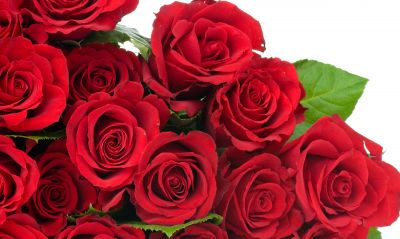 Стаценко Анатолий Власович !!!Администрация Манойлинского сельского поселения Поздравляет Вас  с юбилеем!!!Прекрасный возраст, юбилей...
Примите наши поздравления.
Пусть счастьем светятся глазаВ прекрасный праздник — день рождения!
Живите счастливо, без бед.
Любовь пусть песней окрыляет.
В прекрасный праздник, юбилей,
Мы от души Вас поздравляем!СОВЕТ ДЕПУТАТОВМАНОЙЛИНСКОГО СЕЛЬСКОГО ПОСЕЛЕНИЯКЛЕТСКОГО МУНИЦИПАЛЬНОГО РАЙОНАВОЛГОГРАДСКОЙ ОБЛАСТИIV СОЗЫВА_____________________________________________________________________________РЕШЕНИЕот  13 сентября 2021 года                                                                                                  № 42/3О внесении изменений и дополнений в решение Совета депутатов Манойлинского сельского поселения от 11.12.2020г. № 30/2 «Об утверждении бюджета Манойлинского сельского поселения Клетского муниципального района Волгоградской области на 2021 год и плановый период до 2023 года»       Рассмотрев представленные материалы о внесении изменений в решение Совета депутатов Манойлинского сельского поселения от 11 декабря 2020г. № 30/2  «Об утверждении бюджета Манойлинского сельского поселения Клетского муниципального района Волгоградской области на 2021 год и плановый  период до 2023 года», Совет депутатов Манойлинского сельского поселения Клетского муниципального района Волгоградской областиРЕШИЛ:Внести в решение Совета депутатов Манойлинского сельского поселения от 11.12.2020г. № 30/2 «Об утверждении бюджета Манойлинского сельского поселения Клетского муниципального района Волгоградской области на 2021год и плановый  период до 2023 года» (далее – Решение), следующие изменения:1.1. Изложить пункт 1 Решения в следующей редакции:«1. Утвердить основные характеристики бюджета Манойлинского сельского поселения на  2021 год: прогнозируемый общий объем доходов бюджета в сумме 6804,5 тыс. рублей, в том числе безвозмездные поступления от других бюджетов бюджетной системы Российской Федерации в сумме  3244,3 тыс. рублей, из них   областного бюджета  1349,8 тыс. рублей. Общий объем расходов бюджета Манойлинского сельского поселения в 2021 году составит  8256,0 тыс. рублей; бюджет  поселения прогнозируется без дефицита.».  2. Внести изменения и дополнения в приложения  №№ 8, 10 Решения согласно приложениям №№ 1, 2.3. Настоящее решение подлежит опубликованию в информационном листе Манойлинского сельского поселения  «Родной хуторок» и размещению на официальном сайте Манойлинского сельского поселения www.adm-manoylin.ru.Глава Манойлинского                                                              сельского поселения                                                                                           С.В. ЛитвиненкоАДМИНИСТРАЦИЯ  МАНОЙЛИНСКОГОСЕЛЬСКОГО ПОСЕЛЕНИЯ КЛЕТСКОГО МУНИЦИПАЛЬНОГО РАЙОНА  ВОЛГОГРАДСКОЙ  ОБЛАСТИПОСТАНОВЛЕНИЕот  20 сентября 2021 года                                                                                                  № 76Об утверждении плана противодействия коррупции в Манойлинском сельском поселении Клетского муниципального района Волгоградской области на 2021 – 2023 годыВ целях реализации Федерального закона от 25 декабря 2008 г. № 273-ФЗ «О противодействии коррупции», во исполнение Указа Президента РФ от 16.08.2021 г. № 478 "О Национальном плане противодействия коррупции на 2021 - 2024 годы", Постановления  Губернатора Волгоградской области от 28.12.2020 г. № 825 "Об утверждении Программы противодействия коррупции в Волгоградской области на 2021 - 2023 годы" администрация Манойлинского сельского поселения Клетского муниципального района Волгоградской области ПОСТАНОВЛЯЕТ:Утвердить план противодействия коррупции в Манойлинском сельском поселении Клетского муниципального района Волгоградской области на 2021 - 2023 годы в новой редакции (прилагается).Постановление администрации Манойлинского сельского поселенияот10.02.2021г. № 15 «Об утверждении плана противодействия коррупции  Манойлинском сельском поселении Клетского муниципального района Волгоградской области на 2021-2023 годы» считать утратившим силу.Настоящее постановление вступает в силу с момента подписания и подлежит опубликованию в информационном листе Манойлинского сельского поселения «Родной хуторок» и размещению на официальном сайте Манойлинского сельского поселения в сети Интернет.Глава Манойлинского сельского поселения							С.В. ЛитвиненкоУтвержден постановлением администрации Манойлинского сельского поселения от 20 сентября 2021 г. № 76ПЛАНПРОТИВОДЕЙСТВИЯ КОРРУПЦИИ В  МАНОЙЛИНСКОМ СЕЛЬСКОМ ПОСЕЛЕНИИ КЛЕТСКОГО МУНИЦИПАЛЬНОГО РАЙОНА НА 2021 - 2023 ГОДЫОсновные мероприятия Плана противодействия коррупции в Манойлинском сельском поселении Клетского муниципального района на 2021 – 2023 годы (далее – План) направлены:на реализацию комплекса организационных, разъяснительных и иных мер по соблюдению лицами, замещающими муниципальные должности, муниципальными служащими ограничений, запретов и по исполнению обязанностей, установленных в целях противодействия коррупции, в том числе ограничений, касающихся получения подарков;на повышение уровня взаимодействия между органами местного самоуправления, органами исполнительной власти и государственными органами в сфере противодействия коррупции;на повышение уровня взаимодействия институтов гражданского общества и средств массовой информации с органами местного самоуправления в сфере противодействия коррупции;на реализацию антикоррупционных механизмов в кадровой политике в соответствии с законодательством о муниципальной службе в целях исключения коррупционной составляющей в системе подбора и расстановки кадров, предотвращения и урегулирования конфликта интересов на муниципальной службе, предотвращения и устранения нарушений правил служебного поведения муниципальных служащих;на организацию проведения антикоррупционной экспертизы и анализа коррупциогенности нормативных правовых актов и проектов нормативных правовых актов Манойлинского сельского поселения Клетского муниципального района;на проведение антикоррупционной пропаганды и формирование нетерпимого отношения к проявлениям коррупции;на обеспечение доступа граждан к информации о деятельности органов местного самоуправления.Мероприятия ПланаАДМИНИСТРАЦИЯ  МАНОЙЛИНСКОГОСЕЛЬСКОГО ПОСЕЛЕНИЯ КЛЕТСКОГО МУНИЦИПАЛЬНОГО РАЙОНА  ВОЛГОГРАДСКОЙ  ОБЛАСТИ          ПОСТАНОВЛЕНИЕ от 22 сентября 2021 года                                                                                   № 78Об отмене особого противопожарного режима на территории Манойлинского сельского поселения Клетского муниципального района Волгоградской области       В соответствии со статьей 30 Федерального закона от 21 декабря 1994г. № 69-ФЗ «О пожарной безопасности», статьей 15.1 Закона Волгоградской области от 28 апреля 2006г. № 1220-ОД «О пожарной безопасности»,   постановлением Губернатора Волгоградской области от 20.09.2021г. № 640 «Об отмене особого противопожарного режима на территории Волгоградской области»ПОСТАНОВЛЯЮ:Отменить с 08ч. 00 мин. 22 сентября 2021г. особый противопожарный режим на территории Манойлинского сельского поселения Клетского муниципального района Волгоградской области.Признать утратившим силу постановление администрации Манойлинского сельского поселения от 19.05.2021г. № 47 «Об особом противопожарном режиме на территории Манойлинского сельского поселения Клетского муниципального района Волгоградской области».Настоящее постановление вступает в силу с 22 сентября 2021 года и подлежит официальному обнародованию.Глава Манойлинского сельского поселения                                                                                          С.В. ЛитвиненкоПАМЯТКАПО ПРОТИВОДЕЙСТВИЮ КОРРУПЦИИУ ВАС ВЫМОГАЮТ ВЗЯТКУ: КАК ПОСТУПИТЬ? ПОД ВЫМОГАТЕЛЬСТВОМ ВЗЯТКИ ПОНИМАЕТСЯ требование должностного лица дать взятку либо передать незаконное вознаграждение в виде денег, ценных бумаг, иного имущества под угрозой совершения действий, которые могут причинить ущерб законным интересам гражданина либо поставить последнего в такие условия, при которых он вынужден дать взятку либо совершить коммерческий подкуп с целью предотвращения вредных последствий для его правоохраняемых интересов 
(пункт 15 Постановления Пленума Верховного Суда Российской Федерации № 6). 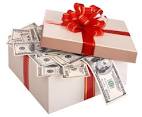 Вымогательство взятки может осуществляться как в виде прямого требования, так и косвенным образом.ВЗЯТКОЙ МОГУТ БЫТЬ:предметы – деньги, в том числе валюта, банковские чеки и ценные бумаги, изделия из драгоценных металлов и камней, автомашины, квартиры, дачи и загородные дома, продукты питания, бытовая техника и приборы, другие товары, земельные участки и другая недвижимость;услуги имущественного характера – лечение, ремонтные 
и строительные работы, санаторные и туристические путевки, поездки за границу, оплата развлечений и других расходов безвозмездно или по заниженной стоимости.иные формы взятки – передача денег якобы в долг, банковская ссуда в долг или под видом погашения несуществующего кредита, оплата товаров 
по заниженной цене и покупка товаров у определённого продавца по завышенной цене, заключение фиктивных трудовых договоров с выплатой зарплаты взяточнику или указанным им лицам (родственникам, друзьям), получение выгодного или льготного кредита, завышение гонораров за лекции, статьи или книги, преднамеренный проигрыш в карты, бильярд и т.п., «случайный» выигрыш в казино, прощение долга, уменьшение арендной платы, фиктивная страховка, увеличение процентных ставок по банковскому вкладу или уменьшение процентных ставок по кредиту, другие блага, полученные безвозмездно или 
по заниженной стоимости.ОТВЕТСТВЕННОСТЬ ЗА ВЗЯТОЧНИЧЕСТВОУголовный кодекс Российской Федерации предусматривает четыре вида преступлений, связанных со взяткой: 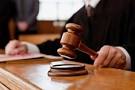 получение взятки (статья 290 УК РФ); дача взятки (статья 291 УК РФ);посредничество во взяточничестве (статья 291.1 
УК РФ);мелкое взяточничество (статья 291.2 УК РФ).КТО МОЖЕТ БЫТЬ ПРИВЛЕЧЁН К УГОЛОВНОЙ ОТВЕТСТВЕННОСТИ ЗА ВЗЯТНИЧЕСТВО?За взяточничество к уголовной ответственности привлекаются: 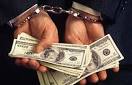 взяткодатель;взяткополучатель;посредник во взяточничестве (тот, кто непосредственно передаёт взятку по поручению взяткодателя или взяткополучателя либо иным образом способствует взяткодателю и (или) взяткополучателю в достижении либо реализации соглашения между ними 
о получении и даче взятки).ЭТО ВАЖНО ЗНАТЬ!ОСВОБОЖДАЕТСЯ ОТ УГОЛОВНОЙ ОТВЕТСТВЕННОСТИ лицо, давшее взятку либо передавшее взятку, если оно:активно способствовало раскрытию, пресечению и (или) расследованию преступления;либо в отношении его имело место вымогательство взятки со стороны должностного лица;либо лицо после совершения преступления добровольно сообщило 
в орган, имеющий право возбудить уголовное дело, о даче (передаче) взятки.ПОМНИТЕ! Не может быть признано добровольным заявление о даче взятки, если правоохранительным органам стало известно об этом из других источников и лицо, передавшее взятку, поставлено перед фактом обнаружения совершения им преступления.ВАШИ ДЕЙСТВИЯ В СЛУЧАЕ ВЫМОГАТЕЛЬСТВА ВЗЯТКИ (ПОДКУПА):внимательно выслушайте и запомните поставленные вымогателем условия (размер взятки, наименование товаров и характер услуг, сроки и способы передачи взятки, последовательность решения вопросов);постарайтесь под любым благовидным предлогом перенести встречу 
для окончательного решения вопроса о передаче вознаграждения;поинтересуйтесь о гарантиях решения вопроса в случае дачи (передачи) взятки.При этом необходимо, чтобы инициатива передачи взятки исходила 
от должностного лица. В противном случае, возможна провокация с целью скомпрометировать Вас либо искусственно создать доказательства совершения Вами преступления.ЧТО СЛЕДУЕТ ПРЕДПРИНЯТЬ В СЛУЧАЕ ВЫМОГАТЕЛЬСТВАУ ВАС ВЗЯТКИ?САМЫЙ ЭФФЕКТИВНЫЙ СПОСОБ – при первой возможности обратиться с устным или письменным сообщением 
в правоохранительные органы по месту Вашего жительства (районные, городские) или в их вышестоящие органы: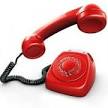 Прокуратура Клетского района Волгоградской области Адрес: 403562, Волгоградская область, Клетский район, ст.Клетская,  ул. Буденного, 7.Телефон: (84466) 4-12-06Отделение МВД России по Клетскому району Волгоградской областиАдрес: 403562, Волгоградская область, Клетский район, ст. Клетская, ул. Дорожная, 2Телефон: (84466) 4-12-73, 02Управление Федеральной службы безопасности Российской Федерации 
по Волгоградской области Адрес: 400131, г.Волгоград, ул. Краснознаменская, 17. Телефон: (8442) 33-24-10При вымогательстве взятки со стороны сотрудников правоохранительных органов Вы можете обратиться непосредственно в подразделение собственной безопасности этих органов, которые занимаются вопросами пресечения преступлений, совершаемых сотрудниками соответствующего ведомства.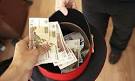 КАК НАПИСАТЬ ЗАЯВЛЕНИЕ О ФАКТЕ ВЫМОГАТЕЛЬСТВА У ВАС ВЗЯТКИВ заявлении о факте вымогательства у Вас взятки необходимо точно указать: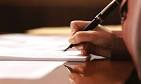 кто из должностных лиц (фамилия, имя, отчество, должность, наименование органа или организации) вымогает у Вас взятку или кто 
из представителей коммерческих структур толкает Вас на совершение подкупа;какова сумма и характер вымогаемой взятки (подкупа);за какие конкретно действия (или бездействие) у Вас вымогают взятку или совершается коммерческий подкуп;в какое время, в каком месте и каким образом должна произойти непосредственная дача взятки или должен быть осуществлен коммерческий подкуп;иные сведения, которые, по Вашему мнению, могут пригодиться сотрудникам правоохранительных органов.ПРИМЕРНЫЙ ТЕКСТ ЗАЯВЛЕНИЯПрокурору Клетского района Волгоградской областиот Иванова Ивана Ивановича, проживающего по адресу:__________________________д. ________кв. _____________ЗАЯВЛЕНИЕЯ, Иванов Иван Иванович, заявляю о том, что 20 мая 2016 года главный врач городской больницы № 7 Сидоров Пётр Евгеньевич за лечение моего брата Иванова Сергея Ивановича поставил условие: передать ему деньги в сумме 
15 тысяч рублей в срок до 01 июня 2016 года. В противном случае моему брату будет отказано в приёме в стационар. Передача денег должна состояться 
в служебном кабинете врача. Перед этим я должен позвонить ему по телефону 
№ _________________ и договориться о времени встречи. Я, Иванов И.И., предупреждён об уголовной ответственности за заведомо ложный донос по статье 306 УК РФ. (дата) (подпись заявителя) (Иванов)Устные сообщения и письменные заявления 
о коррупционных преступлениях принимаются 
в правоохранительных органах независимо от места и времени совершения преступления КРУГЛОСУТОЧНО.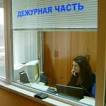 ВАС ОБЯЗАНЫ ВЫСЛУШАТЬ и ПРИНЯТЬ сообщение в устной или письменной форме. При этом Вам следует поинтересоваться фамилией, должностью и рабочим телефоном сотрудника, принявшего заявление.ВЫ ИМЕЕТЕ ПРАВО получить копию своего заявления с отметкой о его регистрации в правоохранительном органе или талон-уведомление, в котором указываются сведения о сотруднике, принявшем заявление и его подпись, регистрационный номер, наименование, адрес и телефон правоохранительного органа, дата приёма заявления.В правоохранительном органе полученное от Вас сообщение (заявление) должно быть НЕЗАМЕДЛИТЕЛЬНО ЗАРЕГИСТРИРОВАНО и доложено вышестоящему руководителю для осуществления процессуальных действий согласно требованиям Уголовно-процессуального кодекса Российской Федерации.ВЫ ИМЕЕТЕ ПРАВО выяснить в правоохранительном органе, которому поручено заниматься Вашим заявлением, о характере принимаемых мер 
и требовать приёма Вас руководителем соответствующего подразделения для получения более полной информации по вопросам, затрагивающим Ваши права 
и законные интересы.В СЛУЧАЕ ОТКАЗА принять от Вас сообщение (заявление) 
о коррупционном преступлении, ВЫ ИМЕЕТЕ ПРАВО обжаловать эти незаконные действия в вышестоящих инстанциях (районных, городских, областных, федеральных), а также подать жалобу на неправомерные действия сотрудников правоохранительных органов в прокуратуру Волгоградской области, Генеральную прокуратуру Российской Федерации, осуществляющие прокурорский надзор за деятельностью правоохранительных органов и силовых структур.Далее необходимо принять участие в проведении оперативно-розыскных мероприятий, точно выполняя указания сотрудников правоохранительных органов.ПОМНИТЕ, что только своевременное и добровольное заявление о факте вымогательства взятки может избавить Вас от уголовной ответственности и поможет изобличить злоумышленников.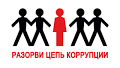 Рекомендации гражданам по действиям при угрозе совершения террористического актаЦель данных рекомендаций - помочь гражданам правильно ориентироваться и действовать в экстремальных и чрезвычайных ситуациях, а также обеспечить создание условий, способствующих расследованию преступлений. Любой человек должен точно представлять свое поведение и действия в экстремальных ситуациях, психологически быть готовым к самозащите.ОБНАРУЖЕНИЕ ПОДОЗРИТЕЛЬНОГО ПРЕДМЕТА, КОТОРЫЙ МОЖЕТ ОКАЗАТЬСЯ ВЗРЫВНЫМ УСТРОЙСТВОМВ последнее время часто отмечаются случаи обнаружения гражданами подозрительных предметов, которые могут оказаться взрывными устройствами. Подобные предметы обнаруживают в транспорте, на лестничных площадках, около дверей квартир, в учреждениях и общественных местах. Как вести себя при их обнаружении? Какие действия предпринять? 
Если обнаруженный предмет не должен, по вашему мнению, находиться в этом месте, не оставляйте этот факт без внимания.Если вы обнаружили забытую или бесхозную вещь в общественном транспорте, опросите людей, находящихся рядом. Постарайтесь установить, чья она и кто ее мог оставить. Если хозяин не установлен, немедленно сообщите о находке водителю (машинисту). 

Если вы обнаружили неизвестный предмет в подъезде своего дома, опросите соседей, возможно, он принадлежит им. Если владелец не установлен - немедленно сообщите о находке в ваше отделение милиции.Если вы обнаружили неизвестный предмет в учреждении, немедленно сообщите о находке администрации или охране.Во всех перечисленных случаях:не трогайте, не передвигайте, не вскрывайте обнаруженный предмет;зафиксируйте время обнаружения предмета;постарайтесь сделать все возможное, чтобы люди отошли как можно дальше от находки;обязательно дождитесь прибытия оперативно-следственной группы (помните, что вы являетесь очень важным очевидцем);Помните: внешний вид предмета может скрывать его настоящее назначение. В качестве камуфляжа для взрывных устройств используются самые обычные бытовые предметы: сумки, пакеты, коробки, игрушки и т.п.Родители! Вы отвечаете за жизнь и здоровье ваших детей. Разъясните детям, что любой предмет найденный на улице или в подъезде, может представлять опасность. 

Не предпринимайте самостоятельно никаких действий с находками или подозрительными предметами, которые могут оказаться взрывными устройствами - это может привести к их взрыву, многочисленным жертвам и разрушениям.ПОЛУЧЕНИЕ ИНФОРМАЦИИ ОБ ЭВАКУАЦИИСообщение об эвакуации может поступить не только в случае обнаружения взрывного устройства и ликвидации последствий террористического акта, но и при пожаре, стихийном бедствии и т.п. Получив сообщение от представителей властей или правоохранительных органов о начале эвакуации, соблюдайте спокойствие и четко выполняйте их команды. 

Если вы находитесь в квартире, выполните следующие действия:Возьмите личные документы, деньги, ценности;Отключите электричество, воду и газ;Окажите помощь в эвакуации пожилых и тяжело больных людей;Обязательно закройте входную дверь на замок – это защитит квартиру от возможного проникновения мародеров.Не допускайте паники, истерики и спешки. Помещение покидайте организованно. 
Возвращайтесь в покинутое помещение только после разрешения ответственных лиц. 
Помните, что от согласованности и четкости ваших действий будет зависеть жизнь и здоровье многих людей.ПОВЕДЕНИЕ В ТОЛПЕИзбегайте больших скоплений людей.Не присоединяйтесь к толпе, как бы ни хотелось посмотреть на происходящие события.Если оказались в толпе, позвольте ей нести Вас, но попытайтесь выбраться из неё.Глубоко вдохните и разведите согнутые в локтях руки чуть в стороны, чтобы грудная клетка не была сдавлена.Стремитесь оказаться подальше от высоких и крупных людей, людей с громоздкими предметами и большими сумками.Любыми способами старайтесь удержаться на ногах.Не держите руки в карманах.Двигаясь, поднимайте ноги как можно выше, ставьте ногу на полную стопу, не семените, не поднимайтесь на цыпочки.Если давка приняла угрожающий характер, немедленно, не раздумывая, освободитесь от любой ноши, прежде всего от сумки на длинном ремне и шарфа.Если что-то уронили, ни в коем случае не наклоняйтесь, чтобы поднять.Если Вы упали, постарайтесь как можно быстрее подняться на ноги. При этом не опирайтесь на руки (их отдавят либо сломают). Старайтесь хоть на мгновение встать на подошвы или на носки. Обретя опору, "выныривайте", резко оттолкнувшись от земли ногами.Если встать не удается, свернитесь клубком, защитите голову предплечьями, а ладонями прикройте затылок.Попав в переполненное людьми помещение, заранее определите, какие места при возникновении экстремальной ситуации наиболее опасны (проходы между секторами на стадионе, стеклянные двери и перегородки в концертных залах и т.п.), обратите внимание на запасные и аварийные выходы, мысленно проделайте путь к ним.Легче всего укрыться от толпы в углах зала или вблизи стен, но сложнее оттуда добираться до выхода.При возникновении паники старайтесь сохранить спокойствие и способность трезво оценивать ситуацию.Не присоединяйтесь к митингующим "ради интереса". Сначала узнайте, санкционирован ли митинг, за что агитируют выступающие люди.Не вступайте в незарегистрированные организации. Участие в мероприятиях таких организаций может повлечь уголовное наказание.Во время массовых беспорядков постарайтесь не попасть в толпу, как участников, так и зрителей. Вы можете попасть под действия бойцов спецподразделений.ЗАХВАТ В ЗАЛОЖНИКИЛюбой человек по стечению обстоятельств может оказаться заложником у преступников. При этом преступники могут добиваться достижения политических целей, получения выкупа и т.п.Во всех случаях ваша жизнь становиться предметом торга для террористов. 
Захват может произойти в транспорте, в учреждении, на улице, в квартире. 
Если вы оказались в заложниках, рекомендуем придерживаться следующих правил поведения:неожиданное движение или шум могут повлечь жестокий отпор со стороны террористов. Не допускайте действий, которые могут спровоцировать террористов к применению оружия и привести к человеческим жертвам;будьте готовы к применению террористами повязок на глаза, кляпов, наручников или веревокпереносите лишения, оскорбления и унижения, не смотрите преступникам в глаза (для нервного человека это сигнал к агрессии), не ведите себя вызывающе;не пытайтесь оказывать сопротивление, не проявляйте ненужного героизма, пытаясь разоружить бандита или прорваться к выходу или окну;если вас заставляют выйти из помещения, говоря, что вы взяты в заложники, не сопротивляйтесь;если с вами находятся дети, найдите для них безопасное место, постарайтесь закрыть их от случайных пуль, по возможности находитесь рядом с ними;при необходимости выполняйте требования преступников, не противоречьте им, не рискуйте жизнью окружающих и своей собственной, старайтесь не допускать истерики и паники;в случае когда необходима медицинская помощь, говорите спокойно и кратко, не нервируя бандитов, ничего не предпринимайте, пока не получите разрешения.ПОМНИТЕ: ВАША ЦЕЛЬ - ОСТАТЬСЯ В ЖИВЫХБудьте внимательны, постарайтесь запомнить приметы преступников, отличительные черты их лиц, одежду, имена, клички, возможные шрамы и татуировки, особенности речи и манеры поведения, тематику разговоров и т.п. Помните, что получив сообщение о вашем захвате, спецслужбы уже начали действовать и предпримут все необходимое для вашего освобождения. Во время проведения спецслужбами операции по вашему освобождению неукоснительно соблюдайте следующие требования:лежите на полу лицом вниз, голову закройте руками и не двигайтесь;ни в коем случае не бегите навстречу сотрудникам спецслужб или от них, так как они могут принять вас за преступника;если есть возможность, держитесь подальше от проемов дверей и окон.Если Вас захватили в качестве заложника, помните, что Ваше собственное поведение может повлиять на обращение с Вами.Сохраняйте спокойствие и самообладание. Определите, что происходитРешение оказать сопротивление или отказаться от этого должно быть взвешенным и соответствовать опасности превосходящих сил террористов.Не сопротивляйтесь. Это может повлечь еще большую жестокость.Будьте настороже. Сосредоточьте Ваше внимание на звуках, движениях и т.п.Займитесь умственными упражнениями.Будьте готовы к "спартанским" условиям жизни: неадекватной пище и условиям проживания;неадекватным туалетным удобствам.Если есть возможность, обязательно соблюдайте правила личной гигиены.При наличии проблем со здоровьем, убедитесь, что Вы взяли с собой необходимые лекарства, сообщите охранникам о проблемах со здоровьем, при необходимости просите об оказании медицинской помощи или предоставлении лекарств.Будьте готовы объяснить наличие у Вас каких-либо документов, номеров телефонов и т.п.Не давайте ослабнуть своему сознанию. Разработайте программу возможных упражнений (как умственных, так и физических). Постоянно тренируйте память: вспоминайте исторические даты, фамилии знакомых людей, номера телефонов и т.п. Насколько позволяют силы и пространство помещения занимайтесь физическими упражнениями.Спросите у охранников, можно ли читать, писать, пользоваться средствами личной гигиены и т.п. Если Вам дали возможность поговорить с родственниками по телефону, держите себя в руках, не плачьте, не кричите, говорите коротко и по существу. Попробуйте установить контакт с охранниками. Объясните им, что Вы тоже человек. Покажите им фотографии членов Вашей семьи. Не старайтесь обмануть их. Если охранники на контакт не идут, разговаривайте как бы сами с собой, читайте вполголоса стихи или пойте.Обязательно ведите счет времени, отмечая с помощью спичек, камешков или черточек на стене прошедшие дни.Если вы оказались запертыми в каком-либо помещении, то постарайтесь привлечь чье-либо внимание. Для этого разбейте оконное стекло и позовите на помощь, при наличии спичек подожгите бумагу и поднесите ближе к пожарному датчику и т.п. Никогда не теряйте надежду на благополучный исход. Помните, чем больше времени пройдет, тем больше у Вас шансов на спасениеИСПОЛЬЗОВАНИЕ АВИАТРАНСПОРТАПо возможности старайтесь занять места у окна в хвосте самолета.Сократите до минимума время прохождения регистрации.Размещайтесь ближе к каким-либо укрытиям и выходу. Изучите соседних пассажиров, обратите внимание на их поведение.Обсудите с членами семьи действия в стандартной ситуации по захвату самолета. 
Старайтесь не посещать торговые точки и пункты питания, находящиеся вне зоны безопасности аэропорта.Немедленно сообщайте экипажу самолета или персоналу зоны безопасности о невостребованном багаже или подозрительных действиях.В случае нападения на аэропорт:Используйте любое доступное укрытие.Падайте даже в грязь, не бегите.Закройте голову и отвернитесь от стороны атаки.Не помогайте силам безопасности, если полностью не уверены в эффективности подобных действий.ПРИ ЗАХВАТЕ САМОЛЕТА ТЕРРОРИСТАМИПредставьте возможные сценарии захвата и Ваше возможное поведение при этом. Ни при каких обстоятельствах не поддавайтесь панике, не вскакивайте, оставайтесь сидеть в кресле. Не вступайте в пререкания с террористами, не провоцируйте их на применение оружия, при отсутствии специальной подготовки не пытайтесь самостоятельно обезвредить террористов, удержите от этого Ваших соседей.Смиритесь с унижениями и оскорблениями, которым Вас могут подвергнуть террористы. 
Не обсуждайте с пассажирами принадлежность террористов.Избегайте всего, что может привлечь к Вам внимание.Если среди пассажиров имеются плачущие дети или больные стонущие люди, не выражайте своего недовольства, держите себя в руках. Любая вспышка негативных эмоций может взорвать и без того накалённую обстановку.Не употребляйте спиртные напитки.Чтобы ни случилось, не пытайтесь заступиться за членов экипажа. Ваше вмешательство может только осложнить ситуацию.Никогда не возмущайтесь действиями пилотов. Экипаж всегда прав. Приказ бортпроводника - закон для пассажира.Не верьте террористам. Они могут говорить всё, что угодно, но преследуют только свои интересы. 
Ведите себя достойно. Думайте не только о себе, но и о других пассажирах. 
Если Вы увидели, что кто-то из членов экипажа покинул самолет, ни в коем случае не привлекайте к этому факту внимание других пассажиров. Действия экипажа могут заметить террористы. По возможности будьте готовы к моменту начала спецоперации по освобождению самолета, если по косвенным признакам почувствовали, что переговоры с ними не дали результата. 
Если будет предпринята спасательная операция, постарайтесь принять такое положение, чтобы террористы не смогли Вас схватить и использовать в качестве живого щита: падайте вниз, либо спрячьтесь за спинкой кресла, обхватив голову руками и оставайтесь там, пока Вам не разрешат подняться.Замечание: Силы безопасности могут принять за террориста любого, кто движется. 
Покидайте самолет как можно быстрее. Не останавливайтесь, чтобы отыскать личные вещи. 
Будьте готовы к тому, что Вам предстоит отвечать на вопросы следователей, и заранее припомните детали произошедшего. Это поможет следствию и сэкономит Ваше собственное время.ДЕЙСТВИЯ ПРИ УГРОЗЕ СОВЕРШЕНИЯ ТЕРРОРИСТИЧЕСКОГО АКТАВсегда контролируйте ситуацию вокруг себя, особенно когда находитесь на объектах транспорта, культурно-развлекательных, спортивных и торговых центрах.При обнаружении забытых вещей, не трогая их, сообщите об этом водителю, сотрудникам объекта, службы безопасности, органов милиции. Не пытайтесь заглянуть внутрь подозрительного пакета, коробки, иного предмета.Не подбирайте бесхозных вещей, как бы привлекательно они не выглядели. 
В них могут быть закамуфлированы взрывные устройства (в банках из-под пива, сотовых телефонах и т.п.). Не пинайте на улице предметы, лежащие на земле.Если вдруг началась активизация сил безопасности и правоохранительных органов, не проявляйте любопытства, идите в другую сторону, но не бегом, чтобы Вас не приняли за противника. 
При взрыве или начале стрельбы немедленно падайте на землю, лучше под прикрытие (бордюр, торговую палатку, машину и т.п.). Для большей безопасности накройте голову руками. 
Случайно узнав о готовящемся теракте, немедленно сообщите об этом в правоохранительные органы. 
Если вам стало известно о готовящемся или совершенном преступлении, немедленно сообщите об этом в органы ФСБ или МВД.В РАСПЕЧАТКУ ВСТАВЛЕНА СТАТЬЯ  ПОЖАРНАЯ БЕЗОПАСНОСТЬ        Приложение № 1 к решению Совета депутатовМанойлинского сельского поселения от 27.07.2021г. № 40/1        Приложение № 1 к решению Совета депутатовМанойлинского сельского поселения от 27.07.2021г. № 40/1        Приложение № 1 к решению Совета депутатовМанойлинского сельского поселения от 27.07.2021г. № 40/1        Приложение № 1 к решению Совета депутатовМанойлинского сельского поселения от 27.07.2021г. № 40/1        Приложение № 1 к решению Совета депутатовМанойлинского сельского поселения от 27.07.2021г. № 40/1        Приложение № 1 к решению Совета депутатовМанойлинского сельского поселения от 27.07.2021г. № 40/1        Приложение № 1 к решению Совета депутатовМанойлинского сельского поселения от 27.07.2021г. № 40/1        Приложение № 1 к решению Совета депутатовМанойлинского сельского поселения от 27.07.2021г. № 40/1        Приложение № 1 к решению Совета депутатовМанойлинского сельского поселения от 27.07.2021г. № 40/1        Приложение № 1 к решению Совета депутатовМанойлинского сельского поселения от 27.07.2021г. № 40/1        Приложение № 1 к решению Совета депутатовМанойлинского сельского поселения от 27.07.2021г. № 40/1        Приложение № 1 к решению Совета депутатовМанойлинского сельского поселения от 27.07.2021г. № 40/1        Приложение № 1 к решению Совета депутатовМанойлинского сельского поселения от 27.07.2021г. № 40/1        Приложение № 1 к решению Совета депутатовМанойлинского сельского поселения от 27.07.2021г. № 40/1        Приложение № 1 к решению Совета депутатовМанойлинского сельского поселения от 27.07.2021г. № 40/1        Приложение № 1 к решению Совета депутатовМанойлинского сельского поселения от 27.07.2021г. № 40/1 Приложение № 8  Приложение № 8  Приложение № 8  Приложение № 8  Приложение № 8  Приложение № 8  Приложение № 8  Приложение № 8  Приложение № 8  Приложение № 8  Приложение № 8  Приложение № 8  Приложение № 8  Приложение № 8  Приложение № 8  Приложение № 8  Приложение № 8  Приложение № 8   к решению Совета депутатов Манойлинского    к решению Совета депутатов Манойлинского    к решению Совета депутатов Манойлинского    к решению Совета депутатов Манойлинского    к решению Совета депутатов Манойлинского    к решению Совета депутатов Манойлинского    к решению Совета депутатов Манойлинского    к решению Совета депутатов Манойлинского    к решению Совета депутатов Манойлинского    к решению Совета депутатов Манойлинского    к решению Совета депутатов Манойлинского    к решению Совета депутатов Манойлинского    к решению Совета депутатов Манойлинского    к решению Совета депутатов Манойлинского    к решению Совета депутатов Манойлинского    к решению Совета депутатов Манойлинского    к решению Совета депутатов Манойлинского    к решению Совета депутатов Манойлинского    к решению Совета депутатов Манойлинского    к решению Совета депутатов Манойлинского    к решению Совета депутатов Манойлинского    к решению Совета депутатов Манойлинского   сельского поселения "Об утверждении бюджета  Манойлинского   сельского поселения на 2021 г. и на период  до 2023 г."  от 11 декабря  2020 г.  № 30/2                      сельского поселения "Об утверждении бюджета  Манойлинского   сельского поселения на 2021 г. и на период  до 2023 г."  от 11 декабря  2020 г.  № 30/2                      сельского поселения "Об утверждении бюджета  Манойлинского   сельского поселения на 2021 г. и на период  до 2023 г."  от 11 декабря  2020 г.  № 30/2                      сельского поселения "Об утверждении бюджета  Манойлинского   сельского поселения на 2021 г. и на период  до 2023 г."  от 11 декабря  2020 г.  № 30/2                      сельского поселения "Об утверждении бюджета  Манойлинского   сельского поселения на 2021 г. и на период  до 2023 г."  от 11 декабря  2020 г.  № 30/2                      сельского поселения "Об утверждении бюджета  Манойлинского   сельского поселения на 2021 г. и на период  до 2023 г."  от 11 декабря  2020 г.  № 30/2                      сельского поселения "Об утверждении бюджета  Манойлинского   сельского поселения на 2021 г. и на период  до 2023 г."  от 11 декабря  2020 г.  № 30/2                      сельского поселения "Об утверждении бюджета  Манойлинского   сельского поселения на 2021 г. и на период  до 2023 г."  от 11 декабря  2020 г.  № 30/2                      сельского поселения "Об утверждении бюджета  Манойлинского   сельского поселения на 2021 г. и на период  до 2023 г."  от 11 декабря  2020 г.  № 30/2                      сельского поселения "Об утверждении бюджета  Манойлинского   сельского поселения на 2021 г. и на период  до 2023 г."  от 11 декабря  2020 г.  № 30/2                      сельского поселения "Об утверждении бюджета  Манойлинского   сельского поселения на 2021 г. и на период  до 2023 г."  от 11 декабря  2020 г.  № 30/2                      сельского поселения "Об утверждении бюджета  Манойлинского   сельского поселения на 2021 г. и на период  до 2023 г."  от 11 декабря  2020 г.  № 30/2                      сельского поселения "Об утверждении бюджета  Манойлинского   сельского поселения на 2021 г. и на период  до 2023 г."  от 11 декабря  2020 г.  № 30/2                      сельского поселения "Об утверждении бюджета  Манойлинского   сельского поселения на 2021 г. и на период  до 2023 г."  от 11 декабря  2020 г.  № 30/2                      сельского поселения "Об утверждении бюджета  Манойлинского   сельского поселения на 2021 г. и на период  до 2023 г."  от 11 декабря  2020 г.  № 30/2                      сельского поселения "Об утверждении бюджета  Манойлинского   сельского поселения на 2021 г. и на период  до 2023 г."  от 11 декабря  2020 г.  № 30/2                      сельского поселения "Об утверждении бюджета  Манойлинского   сельского поселения на 2021 г. и на период  до 2023 г."  от 11 декабря  2020 г.  № 30/2                      сельского поселения "Об утверждении бюджета  Манойлинского   сельского поселения на 2021 г. и на период  до 2023 г."  от 11 декабря  2020 г.  № 30/2                      сельского поселения "Об утверждении бюджета  Манойлинского   сельского поселения на 2021 г. и на период  до 2023 г."  от 11 декабря  2020 г.  № 30/2                      сельского поселения "Об утверждении бюджета  Манойлинского   сельского поселения на 2021 г. и на период  до 2023 г."  от 11 декабря  2020 г.  № 30/2                      сельского поселения "Об утверждении бюджета  Манойлинского   сельского поселения на 2021 г. и на период  до 2023 г."  от 11 декабря  2020 г.  № 30/2                      сельского поселения "Об утверждении бюджета  Манойлинского   сельского поселения на 2021 г. и на период  до 2023 г."  от 11 декабря  2020 г.  № 30/2                      Распределение бюджетных ассигнований по разделам и подразделам, целевым статьям и видам расходов классификации расходов бюджета поселения на 2021 год  Распределение бюджетных ассигнований по разделам и подразделам, целевым статьям и видам расходов классификации расходов бюджета поселения на 2021 год  Распределение бюджетных ассигнований по разделам и подразделам, целевым статьям и видам расходов классификации расходов бюджета поселения на 2021 год  Распределение бюджетных ассигнований по разделам и подразделам, целевым статьям и видам расходов классификации расходов бюджета поселения на 2021 год  Распределение бюджетных ассигнований по разделам и подразделам, целевым статьям и видам расходов классификации расходов бюджета поселения на 2021 год  Распределение бюджетных ассигнований по разделам и подразделам, целевым статьям и видам расходов классификации расходов бюджета поселения на 2021 год  Распределение бюджетных ассигнований по разделам и подразделам, целевым статьям и видам расходов классификации расходов бюджета поселения на 2021 год  Распределение бюджетных ассигнований по разделам и подразделам, целевым статьям и видам расходов классификации расходов бюджета поселения на 2021 год  Распределение бюджетных ассигнований по разделам и подразделам, целевым статьям и видам расходов классификации расходов бюджета поселения на 2021 год  Распределение бюджетных ассигнований по разделам и подразделам, целевым статьям и видам расходов классификации расходов бюджета поселения на 2021 год  Распределение бюджетных ассигнований по разделам и подразделам, целевым статьям и видам расходов классификации расходов бюджета поселения на 2021 год  Распределение бюджетных ассигнований по разделам и подразделам, целевым статьям и видам расходов классификации расходов бюджета поселения на 2021 год  Распределение бюджетных ассигнований по разделам и подразделам, целевым статьям и видам расходов классификации расходов бюджета поселения на 2021 год  Распределение бюджетных ассигнований по разделам и подразделам, целевым статьям и видам расходов классификации расходов бюджета поселения на 2021 год  Распределение бюджетных ассигнований по разделам и подразделам, целевым статьям и видам расходов классификации расходов бюджета поселения на 2021 год  Распределение бюджетных ассигнований по разделам и подразделам, целевым статьям и видам расходов классификации расходов бюджета поселения на 2021 год  Распределение бюджетных ассигнований по разделам и подразделам, целевым статьям и видам расходов классификации расходов бюджета поселения на 2021 год  Распределение бюджетных ассигнований по разделам и подразделам, целевым статьям и видам расходов классификации расходов бюджета поселения на 2021 год  Распределение бюджетных ассигнований по разделам и подразделам, целевым статьям и видам расходов классификации расходов бюджета поселения на 2021 год  Распределение бюджетных ассигнований по разделам и подразделам, целевым статьям и видам расходов классификации расходов бюджета поселения на 2021 год  Распределение бюджетных ассигнований по разделам и подразделам, целевым статьям и видам расходов классификации расходов бюджета поселения на 2021 год  Распределение бюджетных ассигнований по разделам и подразделам, целевым статьям и видам расходов классификации расходов бюджета поселения на 2021 год  Наименование  Наименование  Наименование  Наименование  Раздел  Раздел  Раздел  Подраздел  Подраздел  Подраздел  Подраздел  ЦСР  ЦСР  Вид расходов  Вид расходов  Вид расходов  Сумма, тыс. руб.  Сумма, тыс. руб.  Сумма, тыс. руб.  Сумма, тыс. руб.  Сумма, тыс. руб.  Сумма, тыс. руб.                                                                                                  1                                                                                                    1                                                                                                    1                                                                                                    1    2  2  2  3  3  3  3  4  4  5  5  5            6              6              6              6              6              6    ОБЩЕГОСУДАРСТВЕННЫЕ ВОПРОСЫ  ОБЩЕГОСУДАРСТВЕННЫЕ ВОПРОСЫ  ОБЩЕГОСУДАРСТВЕННЫЕ ВОПРОСЫ  ОБЩЕГОСУДАРСТВЕННЫЕ ВОПРОСЫ  01  01  01 3656,1 3656,1 3656,1 3656,1 3656,1 3656,1  Функционирование высшего должностного лица субъекта Российской Федерации и муниципального образования  Функционирование высшего должностного лица субъекта Российской Федерации и муниципального образования  Функционирование высшего должностного лица субъекта Российской Федерации и муниципального образования  Функционирование высшего должностного лица субъекта Российской Федерации и муниципального образования  01  01  01  02  02  02  02     700,0       700,0       700,0       700,0       700,0       700,0    Непрограммные направления обеспечения деятельности муниципальных органов.   Непрограммные направления обеспечения деятельности муниципальных органов.   Непрограммные направления обеспечения деятельности муниципальных органов.   Непрограммные направления обеспечения деятельности муниципальных органов.   01  01  01  02  02  02  02  9000000000  9000000000      700,0        700,0        700,0        700,0        700,0        700,0    Глава муниципального образования  Глава муниципального образования  Глава муниципального образования  Глава муниципального образования  01  01  01  02  02  02  02  9000000 030  9000000 030      700,0        700,0        700,0        700,0        700,0        700,0    Расходы на выплату персоналу в целях обеспечения выполнения функций государственными (муниципальными) органами, казенными учреждениями, органами управления государственными внебюджетными фондами.  Расходы на выплату персоналу в целях обеспечения выполнения функций государственными (муниципальными) органами, казенными учреждениями, органами управления государственными внебюджетными фондами.  Расходы на выплату персоналу в целях обеспечения выполнения функций государственными (муниципальными) органами, казенными учреждениями, органами управления государственными внебюджетными фондами.  Расходы на выплату персоналу в целях обеспечения выполнения функций государственными (муниципальными) органами, казенными учреждениями, органами управления государственными внебюджетными фондами.  01  01  01  02  02  02  02  9000000 030  9000000 030   120     120     120        700,0        700,0        700,0        700,0        700,0        700,0    Функционирование Правительства РФ, высших исполнительных органов государственной власти субъектов РФ, местных администраций  Функционирование Правительства РФ, высших исполнительных органов государственной власти субъектов РФ, местных администраций  Функционирование Правительства РФ, высших исполнительных органов государственной власти субъектов РФ, местных администраций  Функционирование Правительства РФ, высших исполнительных органов государственной власти субъектов РФ, местных администраций  01  01  01  04  04  04  04  2584,8    2584,8    2584,8    2584,8    2584,8    2584,8    Непрограммные направления обеспечения деятельности муниципальных органов.   Непрограммные направления обеспечения деятельности муниципальных органов.   Непрограммные направления обеспечения деятельности муниципальных органов.   Непрограммные направления обеспечения деятельности муниципальных органов.   01  01  01  04  04  04  04  9000000000  9000000000   2 271,8     2 271,8     2 271,8     2 271,8     2 271,8     2 271,8    Обеспечение деятельности муниципальных органов  Обеспечение деятельности муниципальных органов  Обеспечение деятельности муниципальных органов  Обеспечение деятельности муниципальных органов  01  01  01  04  04  04  04  9000000010  9000000010   2 268,8     2 268,8     2 268,8     2 268,8     2 268,8     2 268,8    Расходы на выплату персоналу в целях обеспечения выполнения функций государственными (муниципальными) органами, казенными учреждениями, органами управления государственными внебюджетными фондами.  Расходы на выплату персоналу в целях обеспечения выполнения функций государственными (муниципальными) органами, казенными учреждениями, органами управления государственными внебюджетными фондами.  Расходы на выплату персоналу в целях обеспечения выполнения функций государственными (муниципальными) органами, казенными учреждениями, органами управления государственными внебюджетными фондами.  Расходы на выплату персоналу в целях обеспечения выполнения функций государственными (муниципальными) органами, казенными учреждениями, органами управления государственными внебюджетными фондами.  01  01  01  04  04  04  04  9000000 010  9000000 010   120     120     120     1 760,2     1 760,2     1 760,2     1 760,2     1 760,2     1 760,2   Прочая закупка товаров, работ и услугПрочая закупка товаров, работ и услугПрочая закупка товаров, работ и услугПрочая закупка товаров, работ и услуг 01  01  01  04  04  04  04  9000000010  9000000010   244     244     244        505,2        505,2        505,2        505,2        505,2        505,2    Иные межбюджетные трансферты  Иные межбюджетные трансферты  Иные межбюджетные трансферты  Иные межбюджетные трансферты  01  01  01  04  04  04  04  9000000010  9000000010   540     540     540             -               -               -               -               -               -      Уплата иных платежей  Уплата иных платежей  Уплата иных платежей  Уплата иных платежей  01  01  01  04  04  04  04  9000000010  9000000010   853     853     853            2,0            2,0            2,0            2,0            2,0            2,0    Уплата прочих налогов, сборов   Уплата прочих налогов, сборов   Уплата прочих налогов, сборов   Уплата прочих налогов, сборов  0101010404040499000800109900080010852852852         1,4            1,4            1,4            1,4            1,4            1,4    Уплата налогов и сборов органами государственной власти и казенными учреждениями  Уплата налогов и сборов органами государственной власти и казенными учреждениями  Уплата налогов и сборов органами государственной власти и казенными учреждениями  Уплата налогов и сборов органами государственной власти и казенными учреждениями 0101010404040499000800109900080010          -               -               -               -               -               -      Иные бюджетные ассигнования. Уплата налога на имущество организаций и земельного налога  Иные бюджетные ассигнования. Уплата налога на имущество организаций и земельного налога  Иные бюджетные ассигнования. Уплата налога на имущество организаций и земельного налога  Иные бюджетные ассигнования. Уплата налога на имущество организаций и земельного налога 0101010404040499000800109900080010851851851          -               -               -               -               -               -     Прочая закупка товаров, работ и услугПрочая закупка товаров, работ и услугПрочая закупка товаров, работ и услугПрочая закупка товаров, работ и услуг0101010404040499000012409900001240244244244100,0100,0100,0100,0100,0100,0 Муниципальная программа "Информатизация и связь Манойлинского сельского поселения на 2019-2021годы"  Муниципальная программа "Информатизация и связь Манойлинского сельского поселения на 2019-2021годы"  Муниципальная программа "Информатизация и связь Манойлинского сельского поселения на 2019-2021годы"  Муниципальная программа "Информатизация и связь Манойлинского сельского поселения на 2019-2021годы" 0101010404040403000003010300000301213,0   213,0   213,0   213,0   213,0   213,0   Прочая закупка товаров, работ и услугПрочая закупка товаров, работ и услугПрочая закупка товаров, работ и услугПрочая закупка товаров, работ и услуг0101010404040403000003010300000301244244244     213,0       213,0       213,0       213,0       213,0       213,0   Непрограммные расходы муниципальных органов.   Непрограммные расходы муниципальных органов.   Непрограммные расходы муниципальных органов.   Непрограммные расходы муниципальных органов.  0101010404040499 0 000000099 0 00000003,03,03,03,03,03,0 Субвенция на организацию деятельности административных комиссий  Субвенция на организацию деятельности административных комиссий  Субвенция на организацию деятельности административных комиссий  Субвенция на организацию деятельности административных комиссий 010101040404049000070 0109000070 0103,03,03,03,03,03,0Прочая закупка товаров, работ и услугПрочая закупка товаров, работ и услугПрочая закупка товаров, работ и услугПрочая закупка товаров, работ и услуг010101040404049000070 0109000070 0102442442443,03,03,03,03,03,0 Обеспечение деятельности финансовых, налоговых и таможенных органов и органов финансового надзора  Обеспечение деятельности финансовых, налоговых и таможенных органов и органов финансового надзора  Обеспечение деятельности финансовых, налоговых и таможенных органов и органов финансового надзора  Обеспечение деятельности финансовых, налоговых и таможенных органов и органов финансового надзора  01  01  01  06  06  06  06       20,0         20,0         20,0         20,0         20,0         20,0    Непрограммные расходы муниципальных органов.   Непрограммные расходы муниципальных органов.   Непрограммные расходы муниципальных органов.   Непрограммные расходы муниципальных органов.   01  01  01  06  06  06  06  9000000000  9000000000 20,0   20,0   20,0   20,0   20,0   20,0    Иные межбюджетные трансферты  Иные межбюджетные трансферты  Иные межбюджетные трансферты  Иные межбюджетные трансферты  01  01  01  06  06  06  06  9000000020  9000000020        20,0          20,0          20,0          20,0          20,0          20,0    Межбюджетные трансферты  Межбюджетные трансферты  Межбюджетные трансферты  Межбюджетные трансферты  01  01  01  06  06  06  06  9000000020  9000000020   540     540     540          20,0          20,0          20,0          20,0          20,0          20,0    Резервные фонды  Резервные фонды  Резервные фонды  Резервные фонды  01  01  01  11  11  11  11         3,0           3,0           3,0           3,0           3,0           3,0    Непрограммные расходы муниципальных органов.   Непрограммные расходы муниципальных органов.   Непрограммные расходы муниципальных органов.   Непрограммные расходы муниципальных органов.   01  01  01  11  11  11  11  9900000000  9900000000         3,0           3,0           3,0           3,0           3,0           3,0    Резервные фонды местных администраций  Резервные фонды местных администраций  Резервные фонды местных администраций  Резервные фонды местных администраций  01  01  01  11  11  11  11  9900080020  9900080020          3,0            3,0            3,0            3,0            3,0            3,0    Резервные средства  Резервные средства  Резервные средства  Резервные средства  01  01  01  11  11  11  11  9900080020  9900080020   870     870     870            3,0            3,0            3,0            3,0            3,0            3,0    Другие общегосударственные вопросы  Другие общегосударственные вопросы  Другие общегосударственные вопросы  Другие общегосударственные вопросы  01  01  01  13  13  13  13 348,5   348,5   348,5   348,5   348,5   348,5    Непрограммные расходы муниципальных органов.   Непрограммные расходы муниципальных органов.   Непрограммные расходы муниципальных органов.   Непрограммные расходы муниципальных органов.   01  01  01  13  13  13  13  9900000000  9900000000 348,5348,5348,5348,5348,5348,5Оценка недвижимости, признание прав и регулирование отношений по государственной и муниципальной собственностиОценка недвижимости, признание прав и регулирование отношений по государственной и муниципальной собственностиОценка недвижимости, признание прав и регулирование отношений по государственной и муниципальной собственностиОценка недвижимости, признание прав и регулирование отношений по государственной и муниципальной собственности010101131313139900000030990000003028,728,728,728,728,728,7Прочая закупка товаров, работ и услугПрочая закупка товаров, работ и услугПрочая закупка товаров, работ и услугПрочая закупка товаров, работ и услуг010101131313139900000030990000003024524524528,728,728,728,728,728,7 Выполнение других обязательств государства  Выполнение других обязательств государства  Выполнение других обязательств государства  Выполнение других обязательств государства 0101011313131399000001809900000180296,0296,0296,0296,0296,0296,0Прочая закупка товаров, работ и услугПрочая закупка товаров, работ и услугПрочая закупка товаров, работ и услугПрочая закупка товаров, работ и услуг0101011313131399000001809900000180  244     244     244   296,0296,0296,0296,0296,0296,0Исполнение судебных актов Российской Федерации и мировых соглашений по возмещению причиненного вредаИсполнение судебных актов Российской Федерации и мировых соглашений по возмещению причиненного вредаИсполнение судебных актов Российской Федерации и мировых соглашений по возмещению причиненного вредаИсполнение судебных актов Российской Федерации и мировых соглашений по возмещению причиненного вреда01010113131313990000018099000001808318318310,00,00,00,00,00,0 Уплата прочих налогов, сборов   Уплата прочих налогов, сборов   Уплата прочих налогов, сборов   Уплата прочих налогов, сборов  01010113131313990000018099000001808528528521,81,81,81,81,81,8 Уплата иных платежей  Уплата иных платежей  Уплата иных платежей  Уплата иных платежей 010101131313139900000180990000018085385385322,022,022,022,022,022,0 НАЦИОНАЛЬНАЯ ОБОРОНА  НАЦИОНАЛЬНАЯ ОБОРОНА  НАЦИОНАЛЬНАЯ ОБОРОНА  НАЦИОНАЛЬНАЯ ОБОРОНА  02  02  02       85,8         85,8         85,8         85,8         85,8         85,8    Мобилизационная и вневойсковая подготовка  Мобилизационная и вневойсковая подготовка  Мобилизационная и вневойсковая подготовка  Мобилизационная и вневойсковая подготовка  02  02  02  03  03  03  03        85,8          85,8          85,8          85,8          85,8          85,8    Непрограммные расходы муниципальных органов.   Непрограммные расходы муниципальных органов.   Непрограммные расходы муниципальных органов.   Непрограммные расходы муниципальных органов.   02  02  02  03  03  03  03  9900000000  9900000000        85,8          85,8          85,8          85,8          85,8          85,8    Субвенция на осуществление первичного воинского учета на территориях, где отсутствуют военные комиссариаты  Субвенция на осуществление первичного воинского учета на территориях, где отсутствуют военные комиссариаты  Субвенция на осуществление первичного воинского учета на территориях, где отсутствуют военные комиссариаты  Субвенция на осуществление первичного воинского учета на территориях, где отсутствуют военные комиссариаты  02  02  02  03  03  03  03  9900051180  9900051180        85,8          85,8          85,8          85,8          85,8          85,8    Расходы на выплату персоналу в целях обеспечения выполнения функций государственными (муниципальными) органами, казенными учреждениями, органами управления государственными внебюджетными фондами.  Расходы на выплату персоналу в целях обеспечения выполнения функций государственными (муниципальными) органами, казенными учреждениями, органами управления государственными внебюджетными фондами.  Расходы на выплату персоналу в целях обеспечения выполнения функций государственными (муниципальными) органами, казенными учреждениями, органами управления государственными внебюджетными фондами.  Расходы на выплату персоналу в целях обеспечения выполнения функций государственными (муниципальными) органами, казенными учреждениями, органами управления государственными внебюджетными фондами.  02  02  02  03  03  03  03  9900051180  9900051180   120     120     120          78,2          78,2          78,2          78,2          78,2          78,2   Прочая закупка товаров, работ и услугПрочая закупка товаров, работ и услугПрочая закупка товаров, работ и услугПрочая закупка товаров, работ и услуг 02  02  02  03  03  03  03  9900051180  9900051180 244244244         7,6            7,6            7,6            7,6            7,6            7,6    НАЦИОНАЛЬНАЯ БЕЗОПАСНОСТЬ И ПРАВООХРАНИТЕЛЬНАЯ ДЕЯТЕЛЬНОСТЬ  НАЦИОНАЛЬНАЯ БЕЗОПАСНОСТЬ И ПРАВООХРАНИТЕЛЬНАЯ ДЕЯТЕЛЬНОСТЬ  НАЦИОНАЛЬНАЯ БЕЗОПАСНОСТЬ И ПРАВООХРАНИТЕЛЬНАЯ ДЕЯТЕЛЬНОСТЬ  НАЦИОНАЛЬНАЯ БЕЗОПАСНОСТЬ И ПРАВООХРАНИТЕЛЬНАЯ ДЕЯТЕЛЬНОСТЬ  03  03  03  00  00  00  00       51,0         51,0         51,0         51,0         51,0         51,0    Защита населения и территории от ЧС  природного  и техногенного характера. Гражданская оборона.  Защита населения и территории от ЧС  природного  и техногенного характера. Гражданская оборона.  Защита населения и территории от ЧС  природного  и техногенного характера. Гражданская оборона.  Защита населения и территории от ЧС  природного  и техногенного характера. Гражданская оборона.  03  03  03  09  09  09  09        50,0       50,0       50,0       50,0       50,0       50,0 Непрограммные расходы муниципальных органов.   Непрограммные расходы муниципальных органов.   Непрограммные расходы муниципальных органов.   Непрограммные расходы муниципальных органов.   03  03  03  09  09  09  09  9900000000  9900000000        50,0          50,0          50,0          50,0          50,0          50,0    Защита населения и территории от чрезвычайных ситуаций природного и техногенного характера  Защита населения и территории от чрезвычайных ситуаций природного и техногенного характера  Защита населения и территории от чрезвычайных ситуаций природного и техногенного характера  Защита населения и территории от чрезвычайных ситуаций природного и техногенного характера  03  03  03  09  09  09  09  9900000040  9900000040        50,0          50,0          50,0          50,0          50,0          50,0   Прочая закупка товаров, работ и услугПрочая закупка товаров, работ и услугПрочая закупка товаров, работ и услугПрочая закупка товаров, работ и услуг 03  03  03  09  09  09  09  9900000040  9900000040   244     244     244          50,0          50,0          50,0          50,0          50,0          50,0   Другие вопросы в области национальной безопасности и правоохранительной деятельностиДругие вопросы в области национальной безопасности и правоохранительной деятельностиДругие вопросы в области национальной безопасности и правоохранительной деятельностиДругие вопросы в области национальной безопасности и правоохранительной деятельности030303141414141,01,01,01,01,01,0Муниципальная программа Манойлинского сельского поселения «Профилактика терроризма и экстремизма, а также минимизация и ликвидация последствий проявлений терроризма и экстремизма на территории Манойлинского сельского поселения Клетского муниципального района Волгоградской области на 2021-2023гг."Муниципальная программа Манойлинского сельского поселения «Профилактика терроризма и экстремизма, а также минимизация и ликвидация последствий проявлений терроризма и экстремизма на территории Манойлинского сельского поселения Клетского муниципального района Волгоградской области на 2021-2023гг."Муниципальная программа Манойлинского сельского поселения «Профилактика терроризма и экстремизма, а также минимизация и ликвидация последствий проявлений терроризма и экстремизма на территории Манойлинского сельского поселения Клетского муниципального района Волгоградской области на 2021-2023гг."Муниципальная программа Манойлинского сельского поселения «Профилактика терроризма и экстремизма, а также минимизация и ликвидация последствий проявлений терроризма и экстремизма на территории Манойлинского сельского поселения Клетского муниципального района Волгоградской области на 2021-2023гг."03030314141414020000020102000002011,01,01,01,01,01,0Прочая закупка товаров, работ и услугПрочая закупка товаров, работ и услугПрочая закупка товаров, работ и услугПрочая закупка товаров, работ и услуг03030314141414020000020102000002012442442441,01,01,01,01,01,0 НАЦИОНАЛЬНАЯ ЭКОНОМИКА  НАЦИОНАЛЬНАЯ ЭКОНОМИКА  НАЦИОНАЛЬНАЯ ЭКОНОМИКА  НАЦИОНАЛЬНАЯ ЭКОНОМИКА  04  04  04  00  00  00  00     492,2       492,2       492,2       492,2       492,2       492,2    Дорожное хозяйство (дорожные фонды)  Дорожное хозяйство (дорожные фонды)  Дорожное хозяйство (дорожные фонды)  Дорожное хозяйство (дорожные фонды)  04  04  04  09  09  09  09 491,2   491,2   491,2   491,2   491,2   491,2    Непрограммные расходы муниципальных органов.   Непрограммные расходы муниципальных органов.   Непрограммные расходы муниципальных органов.   Непрограммные расходы муниципальных органов.   04  04  04  09  09  09  09  9900000000  9900000000      491,2        491,2        491,2        491,2        491,2        491,2    Поддержка дорожного хозяйства  Поддержка дорожного хозяйства  Поддержка дорожного хозяйства  Поддержка дорожного хозяйства  04  04  04  09  09  09  09  9900000080  9900000080 27,7   27,7   27,7   27,7   27,7   27,7   Прочая закупка товаров, работ и услугПрочая закупка товаров, работ и услугПрочая закупка товаров, работ и услугПрочая закупка товаров, работ и услуг 04  04  04  09  09  09  09  9900000080  9900000080   244     244     244   27,7   27,7   27,7   27,7   27,7   27,7    Поддержка дорожного хозяйства за счет средств бюджета сельского поселения    Поддержка дорожного хозяйства за счет средств бюджета сельского поселения    Поддержка дорожного хозяйства за счет средств бюджета сельского поселения    Поддержка дорожного хозяйства за счет средств бюджета сельского поселения    04  04  04  09  09  09  09  9900000081  9900000081 463,5   463,5   463,5   463,5   463,5   463,5   Прочая закупка товаров, работ и услугПрочая закупка товаров, работ и услугПрочая закупка товаров, работ и услугПрочая закупка товаров, работ и услуг 04  04  04  09  09  09  09  9900000081  9900000081   244     244     244   463,5   463,5   463,5   463,5   463,5   463,5   Другие вопросы в области национальной экономикиДругие вопросы в области национальной экономикиДругие вопросы в области национальной экономикиДругие вопросы в области национальной экономики040404121212121,01,01,01,01,01,0Муниципальная программа Развитие малого и среднего предпринимательства на территории Манойлинского сельского поселения Клетского муниципального района Волгоградской области в 2021- 2023 годах"Муниципальная программа Развитие малого и среднего предпринимательства на территории Манойлинского сельского поселения Клетского муниципального района Волгоградской области в 2021- 2023 годах"Муниципальная программа Развитие малого и среднего предпринимательства на территории Манойлинского сельского поселения Клетского муниципального района Волгоградской области в 2021- 2023 годах"Муниципальная программа Развитие малого и среднего предпринимательства на территории Манойлинского сельского поселения Клетского муниципального района Волгоградской области в 2021- 2023 годах"04040412121212060000030406000003041,01,01,01,01,01,0Прочая закупка товаров, работ и услугПрочая закупка товаров, работ и услугПрочая закупка товаров, работ и услугПрочая закупка товаров, работ и услуг04040412121212060000030406000003042442442441,01,01,01,01,01,0 ЖИЛИЩНО-КОММУНАЛЬНОЕ ХОЗЯЙСТВО  ЖИЛИЩНО-КОММУНАЛЬНОЕ ХОЗЯЙСТВО  ЖИЛИЩНО-КОММУНАЛЬНОЕ ХОЗЯЙСТВО  ЖИЛИЩНО-КОММУНАЛЬНОЕ ХОЗЯЙСТВО  05  05  05 1905,4  1905,4  1905,4  1905,4  1905,4  1905,4   Коммунальное хозяйство  Коммунальное хозяйство  Коммунальное хозяйство  Коммунальное хозяйство 05050502020202747,7   747,7   747,7   747,7   747,7   747,7    Муниципальная программа "Программа комплексного развития систем коммунальной инфраструктуры Манойлинского сельского поселения на 2018-2023гг"  Муниципальная программа "Программа комплексного развития систем коммунальной инфраструктуры Манойлинского сельского поселения на 2018-2023гг"  Муниципальная программа "Программа комплексного развития систем коммунальной инфраструктуры Манойлинского сельского поселения на 2018-2023гг"  Муниципальная программа "Программа комплексного развития систем коммунальной инфраструктуры Манойлинского сельского поселения на 2018-2023гг" 050505020202020400000302040000030240,040,040,040,040,040,0Прочая закупка товаров, работ и услугПрочая закупка товаров, работ и услугПрочая закупка товаров, работ и услугПрочая закупка товаров, работ и услуг050505020202020400000302040000030224424424440,040,040,040,040,040,0 Муниципальная программа "Энергосбережение и повышения энергетической эффективности на территории Манойлинского сельского поселения на 2020-2023 годы"  Муниципальная программа "Энергосбережение и повышения энергетической эффективности на территории Манойлинского сельского поселения на 2020-2023 годы"  Муниципальная программа "Энергосбережение и повышения энергетической эффективности на территории Манойлинского сельского поселения на 2020-2023 годы"  Муниципальная программа "Энергосбережение и повышения энергетической эффективности на территории Манойлинского сельского поселения на 2020-2023 годы" 050505020202020500000303050000030335,035,035,035,035,035,0Прочая закупка товаров, работ и услугПрочая закупка товаров, работ и услугПрочая закупка товаров, работ и услугПрочая закупка товаров, работ и услуг050505020202020500000303050000030324424424435,035,035,035,035,035,0Предоставление субсидии подведомственным учреждениям на иные целиПредоставление субсидии подведомственным учреждениям на иные целиПредоставление субсидии подведомственным учреждениям на иные целиПредоставление субсидии подведомственным учреждениям на иные цели0505050202020299000003249900000324Организация водоснабжения населенияОрганизация водоснабжения населенияОрганизация водоснабжения населенияОрганизация водоснабжения населения0505050202020299000012309900001230244244244436,7436,7436,7436,7436,7436,7Закупка энергетических ресурсовЗакупка энергетических ресурсовЗакупка энергетических ресурсовЗакупка энергетических ресурсов0505050202020299000001209900000120247247247236,0236,0236,0236,0236,0236,0БлагоустройствоБлагоустройствоБлагоустройствоБлагоустройство 05  05  05  03  03  03  03 1157,71157,71157,71157,71157,71157,7 Непрограммные расходы муниципальных органов.   Непрограммные расходы муниципальных органов.   Непрограммные расходы муниципальных органов.   Непрограммные расходы муниципальных органов.   05  05  05  03  03  03  03  Уличное освещение   Уличное освещение   Уличное освещение   Уличное освещение   05  05  05  03  03  03  03 99000001909900000190     200,0        200,0        200,0        200,0        200,0        200,0   Прочая закупка товаров, работ и услугПрочая закупка товаров, работ и услугПрочая закупка товаров, работ и услугПрочая закупка товаров, работ и услуг 05  05  05  03  03  03  03 99000001909900000190244244244     185,0        185,0        185,0        185,0        185,0        185,0   Закупка энергетических ресурсовЗакупка энергетических ресурсовЗакупка энергетических ресурсовЗакупка энергетических ресурсов050505030303039900000190990000019024724724715,015,015,015,015,015,0 Организация и содержание мест захоронения   Организация и содержание мест захоронения   Организация и содержание мест захоронения   Организация и содержание мест захоронения   05  05  05  03  03  03  03 99000002109900000210321,0   321,0   321,0   321,0   321,0   321,0   Прочая закупка товаров, работ и услугПрочая закупка товаров, работ и услугПрочая закупка товаров, работ и услугПрочая закупка товаров, работ и услуг 05  05  05  03  03  03  03 99000002109900000210  244     244     244          321,0          321,0          321,0          321,0          321,0          321,0    Организация ритуальных услуг и содержание мест захоронения   Организация ритуальных услуг и содержание мест захоронения   Организация ритуальных услуг и содержание мест захоронения   Организация ритуальных услуг и содержание мест захоронения  050505030303039900000323990000032323,323,323,323,323,323,3Прочая закупка товаров, работ и услугПрочая закупка товаров, работ и услугПрочая закупка товаров, работ и услугПрочая закупка товаров, работ и услуг050505030303039900000323990000032324424424423,323,323,323,323,323,3 Прочие мероприятия по благоустройству городских округов и поселений   Прочие мероприятия по благоустройству городских округов и поселений   Прочие мероприятия по благоустройству городских округов и поселений   Прочие мероприятия по благоустройству городских округов и поселений   05  05  05  03  03  03  03 99000002209900000220607,2  607,2  607,2  607,2  607,2  607,2  Прочая закупка товаров, работ и услугПрочая закупка товаров, работ и услугПрочая закупка товаров, работ и услугПрочая закупка товаров, работ и услуг 05  05  05  03  03  03  03 99000002209900000220  244     244     244   607,2   607,2   607,2   607,2   607,2   607,2    Уплата прочих налогов, сборов   Уплата прочих налогов, сборов   Уплата прочих налогов, сборов   Уплата прочих налогов, сборов   05  05  05  03  03  03  03 99000002209900000220  852     852     852             -               -               -               -               -               -      Уплата налогов и сборов органами государственной власти и казенными учреждениями  Уплата налогов и сборов органами государственной власти и казенными учреждениями  Уплата налогов и сборов органами государственной власти и казенными учреждениями  Уплата налогов и сборов органами государственной власти и казенными учреждениями 050505030303039900080010   9900080010   6,26,26,26,26,26,2 Уплата иных платежей  Уплата иных платежей  Уплата иных платежей  Уплата иных платежей  05  05  05  03  03  03  03 9900080010   9900080010     852     852     852            6,2            6,2            6,2            6,2            6,2            6,2    ОБРАЗОВАНИЕ  ОБРАЗОВАНИЕ  ОБРАЗОВАНИЕ  ОБРАЗОВАНИЕ  07  07  07  00  00  00  00       10,0         10,0         10,0         10,0         10,0         10,0    Молодежная политика и оздоровление детей  Молодежная политика и оздоровление детей  Молодежная политика и оздоровление детей  Молодежная политика и оздоровление детей  07  07  07  07  07  07  07       10,0         10,0         10,0         10,0         10,0         10,0    Непрограммные расходы муниципальных органов.   Непрограммные расходы муниципальных органов.   Непрограммные расходы муниципальных органов.   Непрограммные расходы муниципальных органов.   07  07  07  07  07  07  07  9900000000  9900000000        10,0          10,0          10,0          10,0          10,0          10,0    Проведение мероприятий для детей и молодежи  Проведение мероприятий для детей и молодежи  Проведение мероприятий для детей и молодежи  Проведение мероприятий для детей и молодежи  07  07  07  07  07  07  07  9900000130  9900000130        10,0          10,0          10,0          10,0          10,0          10,0   Прочая закупка товаров, работ и услугПрочая закупка товаров, работ и услугПрочая закупка товаров, работ и услугПрочая закупка товаров, работ и услуг 07  07  07  07  07  07  07  9900000130  9900000130   244     244     244          10,0          10,0          10,0          10,0          10,0          10,0    Культура, кинематография  Культура, кинематография  Культура, кинематография  Культура, кинематография  08  08  08  00  00  00  00 1992,5  1992,5  1992,5  1992,5  1992,5  1992,5   Культура  Культура  Культура  Культура 080808040404041992,5   1992,5   1992,5   1992,5   1992,5   1992,5    Непрограммные расходы муниципальных органов.   Непрограммные расходы муниципальных органов.   Непрограммные расходы муниципальных органов.   Непрограммные расходы муниципальных органов.   08  08  08  04  04  04  04  9900000000  9900000000 1992,5  1992,5  1992,5  1992,5  1992,5  1992,5   Обеспечение деятельности клубов  Обеспечение деятельности клубов  Обеспечение деятельности клубов  Обеспечение деятельности клубов  08  08  08  04 04 04 04 9900000140  9900000140 1232,6   1232,6   1232,6   1232,6   1232,6   1232,6   Фонд оплаты труда учрежденийФонд оплаты труда учрежденийФонд оплаты труда учрежденийФонд оплаты труда учреждений 08  08  08  04  04  04  04  9900000140  9900000140 111   111   111        659,0        659,0        659,0        659,0        659,0        659,0   Взносы по обязательному социальному страхованию на выплаты по оплате труда работников и иные выплаты работникам учрежденийВзносы по обязательному социальному страхованию на выплаты по оплате труда работников и иные выплаты работникам учрежденийВзносы по обязательному социальному страхованию на выплаты по оплате труда работников и иные выплаты работникам учрежденийВзносы по обязательному социальному страхованию на выплаты по оплате труда работников и иные выплаты работникам учреждений 08  08  08  04  04  04  04  9900000140  9900000140   119     119     119        197,0        197,0        197,0        197,0        197,0        197,0   Прочая закупка товаров, работ и услугПрочая закупка товаров, работ и услугПрочая закупка товаров, работ и услугПрочая закупка товаров, работ и услуг 08  08  08  04  04  04  04  9900000140  9900000140   244     244     244        358,5        358,5        358,5        358,5        358,5        358,5   Закупка энергетических ресурсовЗакупка энергетических ресурсовЗакупка энергетических ресурсовЗакупка энергетических ресурсов080808040404049900000140990000014024724724717,317,317,317,317,317,3 Уплата прочих налогов, сборов   Уплата прочих налогов, сборов   Уплата прочих налогов, сборов   Уплата прочих налогов, сборов  08080804040404 9900000140  9900000140 8528528520,8  0,8  0,8  0,8  0,8  0,8   Обеспечение деятельности библиотек  Обеспечение деятельности библиотек  Обеспечение деятельности библиотек  Обеспечение деятельности библиотек  08  08  08  04  04  04  04  9900000150  9900000150 757,9757,9757,9757,9757,9757,9Фонд оплаты труда учрежденийФонд оплаты труда учрежденийФонд оплаты труда учрежденийФонд оплаты труда учреждений0808080404040499000001509900000150111111111157,0157,0157,0157,0157,0157,0Взносы по обязательному социальному страхованию на выплаты по оплате труда работников и иные выплаты работникам учрежденийВзносы по обязательному социальному страхованию на выплаты по оплате труда работников и иные выплаты работникам учрежденийВзносы по обязательному социальному страхованию на выплаты по оплате труда работников и иные выплаты работникам учрежденийВзносы по обязательному социальному страхованию на выплаты по оплате труда работников и иные выплаты работникам учреждений 08  08  08  04  04  04  04  9900000150  9900000150 119119119       46,5          46,5          46,5          46,5          46,5          46,5   Закупка товаров, работ, услуг в целях капитального ремонта государственного (муниципального) имуществаЗакупка товаров, работ, услуг в целях капитального ремонта государственного (муниципального) имуществаЗакупка товаров, работ, услуг в целях капитального ремонта государственного (муниципального) имуществаЗакупка товаров, работ, услуг в целях капитального ремонта государственного (муниципального) имущества0808080404040499000001509900000150243243243488,7488,7488,7488,7488,7488,7Прочая закупка товаров, работ и услугПрочая закупка товаров, работ и услугПрочая закупка товаров, работ и услугПрочая закупка товаров, работ и услуг 08  08  08  04 04 04 04 9900000150  9900000150   244     244     244   64,5   64,5   64,5   64,5   64,5   64,5   Закупка энергетических ресурсовЗакупка энергетических ресурсовЗакупка энергетических ресурсовЗакупка энергетических ресурсов08080804040404990000015099000001502472472471,21,21,21,21,21,2 Уплата налогов и сборов органами государственной власти и казенными учреждениями  Уплата налогов и сборов органами государственной власти и казенными учреждениями  Уплата налогов и сборов органами государственной власти и казенными учреждениями  Уплата налогов и сборов органами государственной власти и казенными учреждениями  08  08  08  04  04  04  04  9900080010  9900080010         2,0           2,0           2,0           2,0           2,0           2,0    Иные бюджетные ассигнования. Уплата налога на имущество организаций и земельного налога  Иные бюджетные ассигнования. Уплата налога на имущество организаций и земельного налога  Иные бюджетные ассигнования. Уплата налога на имущество организаций и земельного налога  Иные бюджетные ассигнования. Уплата налога на имущество организаций и земельного налога  08  08  08  04  04  04  04  9900080010  9900080010   851     851     851            2,0            2,0            2,0            2,0            2,0            2,0    СОЦИАЛЬНАЯ ПОЛИТИКА  СОЦИАЛЬНАЯ ПОЛИТИКА  СОЦИАЛЬНАЯ ПОЛИТИКА  СОЦИАЛЬНАЯ ПОЛИТИКА  10  10  10       32,8         32,8         32,8         32,8         32,8         32,8    Пенсионное обеспечение  Пенсионное обеспечение  Пенсионное обеспечение  Пенсионное обеспечение  10  10  10  01  01  01  01        32,8          32,8          32,8          32,8          32,8          32,8    Непрограммные расходы муниципальных органов.   Непрограммные расходы муниципальных органов.   Непрограммные расходы муниципальных органов.   Непрограммные расходы муниципальных органов.   10  10  10  01  01  01  01  9900000000  9900000000        32,8          32,8          32,8          32,8          32,8          32,8    Доплаты к пенсиям гос. служащих субъекта РФ и муниципальных служащих  Доплаты к пенсиям гос. служащих субъекта РФ и муниципальных служащих  Доплаты к пенсиям гос. служащих субъекта РФ и муниципальных служащих  Доплаты к пенсиям гос. служащих субъекта РФ и муниципальных служащих  10  10  10  01  01  01  01  9900010 010  9900010 010 32,8   32,8   32,8   32,8   32,8   32,8    Социальное обеспечение и иные выплаты населению.  Социальное обеспечение и иные выплаты населению.  Социальное обеспечение и иные выплаты населению.  Социальное обеспечение и иные выплаты населению.  10  10  10  01  01  01  01  9900010010  9900010010   312     312     312          32,8          32,8          32,8          32,8          32,8          32,8    ФИЗИЧЕСКАЯ КУЛЬТУРА И СПОРТ  ФИЗИЧЕСКАЯ КУЛЬТУРА И СПОРТ  ФИЗИЧЕСКАЯ КУЛЬТУРА И СПОРТ  ФИЗИЧЕСКАЯ КУЛЬТУРА И СПОРТ  11  11  11  00  00  00  00       20,0         20,0         20,0         20,0         20,0         20,0    Физическая культура   Физическая культура   Физическая культура   Физическая культура   11  11  11  01  01  01  01        20,0          20,0          20,0          20,0          20,0          20,0    Непрограммные расходы муниципальных органов.   Непрограммные расходы муниципальных органов.   Непрограммные расходы муниципальных органов.   Непрограммные расходы муниципальных органов.   11  11  11  01  01  01  01  9900000 000  9900000 000        20,0          20,0          20,0          20,0          20,0          20,0    Мероприятия в области физической культуры и спорта  Мероприятия в области физической культуры и спорта  Мероприятия в области физической культуры и спорта  Мероприятия в области физической культуры и спорта  11  11  11  01  01  01  01  9900000170  9900000170        20,0          20,0          20,0          20,0          20,0          20,0   Прочая закупка товаров, работ и услугПрочая закупка товаров, работ и услугПрочая закупка товаров, работ и услугПрочая закупка товаров, работ и услуг 11  11  11  01  01  01  01  9900000 170  9900000 170   244  244  244       20,0       20,0       20,0       20,0       20,0       20,0 Средства массовой информации  Средства массовой информации  Средства массовой информации  Средства массовой информации 121212      10,0         10,0         10,0         10,0         10,0         10,0    Периодическая печать и издательства  Периодическая печать и издательства  Периодическая печать и издательства  Периодическая печать и издательства 12121202020202       10,0          10,0          10,0          10,0          10,0          10,0    Выполнение других обязательств государства  Выполнение других обязательств государства  Выполнение других обязательств государства  Выполнение других обязательств государства 1212120202020299000001809900000180       10,0          10,0          10,0          10,0          10,0          10,0   Прочая закупка товаров, работ и услугПрочая закупка товаров, работ и услугПрочая закупка товаров, работ и услугПрочая закупка товаров, работ и услуг1212120202020299000001809900000180  244     244     244          10,0          10,0          10,0          10,0          10,0          10,0    ВСЕГО  ВСЕГО  ВСЕГО  ВСЕГО 8256,08256,08256,08256,08256,08256,0С.В. ЛитвиненкоГлава Манойлинского сельского поселения                                                              С.В. ЛитвиненкоПриложение № 2к решению Совета депутатовМанойлинского сельского поселения от 27.07.2021г. № 40/1Приложение № 10 к решению Совета депутатов Манойлинского сельского поселения "Об утверждении бюджета  Манойлинского сельского поселения на 2021 г. и на период  до 2023 г." от  11  декабря 2020г.  № 30/2 Глава Манойлинского сельского поселения                                                              С.В. ЛитвиненкоПриложение № 2к решению Совета депутатовМанойлинского сельского поселения от 27.07.2021г. № 40/1Приложение № 10 к решению Совета депутатов Манойлинского сельского поселения "Об утверждении бюджета  Манойлинского сельского поселения на 2021 г. и на период  до 2023 г." от  11  декабря 2020г.  № 30/2 Глава Манойлинского сельского поселения                                                              С.В. ЛитвиненкоПриложение № 2к решению Совета депутатовМанойлинского сельского поселения от 27.07.2021г. № 40/1Приложение № 10 к решению Совета депутатов Манойлинского сельского поселения "Об утверждении бюджета  Манойлинского сельского поселения на 2021 г. и на период  до 2023 г." от  11  декабря 2020г.  № 30/2 Глава Манойлинского сельского поселения                                                              С.В. ЛитвиненкоПриложение № 2к решению Совета депутатовМанойлинского сельского поселения от 27.07.2021г. № 40/1Приложение № 10 к решению Совета депутатов Манойлинского сельского поселения "Об утверждении бюджета  Манойлинского сельского поселения на 2021 г. и на период  до 2023 г." от  11  декабря 2020г.  № 30/2 Глава Манойлинского сельского поселения                                                              С.В. ЛитвиненкоПриложение № 2к решению Совета депутатовМанойлинского сельского поселения от 27.07.2021г. № 40/1Приложение № 10 к решению Совета депутатов Манойлинского сельского поселения "Об утверждении бюджета  Манойлинского сельского поселения на 2021 г. и на период  до 2023 г." от  11  декабря 2020г.  № 30/2 Глава Манойлинского сельского поселения                                                              С.В. ЛитвиненкоПриложение № 2к решению Совета депутатовМанойлинского сельского поселения от 27.07.2021г. № 40/1Приложение № 10 к решению Совета депутатов Манойлинского сельского поселения "Об утверждении бюджета  Манойлинского сельского поселения на 2021 г. и на период  до 2023 г." от  11  декабря 2020г.  № 30/2 Глава Манойлинского сельского поселения                                                              С.В. ЛитвиненкоПриложение № 2к решению Совета депутатовМанойлинского сельского поселения от 27.07.2021г. № 40/1Приложение № 10 к решению Совета депутатов Манойлинского сельского поселения "Об утверждении бюджета  Манойлинского сельского поселения на 2021 г. и на период  до 2023 г." от  11  декабря 2020г.  № 30/2 Глава Манойлинского сельского поселения                                                              С.В. ЛитвиненкоПриложение № 2к решению Совета депутатовМанойлинского сельского поселения от 27.07.2021г. № 40/1Приложение № 10 к решению Совета депутатов Манойлинского сельского поселения "Об утверждении бюджета  Манойлинского сельского поселения на 2021 г. и на период  до 2023 г." от  11  декабря 2020г.  № 30/2 Глава Манойлинского сельского поселения                                                              С.В. ЛитвиненкоПриложение № 2к решению Совета депутатовМанойлинского сельского поселения от 27.07.2021г. № 40/1Приложение № 10 к решению Совета депутатов Манойлинского сельского поселения "Об утверждении бюджета  Манойлинского сельского поселения на 2021 г. и на период  до 2023 г." от  11  декабря 2020г.  № 30/2 Глава Манойлинского сельского поселения                                                              С.В. ЛитвиненкоПриложение № 2к решению Совета депутатовМанойлинского сельского поселения от 27.07.2021г. № 40/1Приложение № 10 к решению Совета депутатов Манойлинского сельского поселения "Об утверждении бюджета  Манойлинского сельского поселения на 2021 г. и на период  до 2023 г." от  11  декабря 2020г.  № 30/2 Глава Манойлинского сельского поселения                                                              С.В. ЛитвиненкоПриложение № 2к решению Совета депутатовМанойлинского сельского поселения от 27.07.2021г. № 40/1Приложение № 10 к решению Совета депутатов Манойлинского сельского поселения "Об утверждении бюджета  Манойлинского сельского поселения на 2021 г. и на период  до 2023 г." от  11  декабря 2020г.  № 30/2 Глава Манойлинского сельского поселения                                                              С.В. ЛитвиненкоПриложение № 2к решению Совета депутатовМанойлинского сельского поселения от 27.07.2021г. № 40/1Приложение № 10 к решению Совета депутатов Манойлинского сельского поселения "Об утверждении бюджета  Манойлинского сельского поселения на 2021 г. и на период  до 2023 г." от  11  декабря 2020г.  № 30/2 Глава Манойлинского сельского поселения                                                              С.В. ЛитвиненкоПриложение № 2к решению Совета депутатовМанойлинского сельского поселения от 27.07.2021г. № 40/1Приложение № 10 к решению Совета депутатов Манойлинского сельского поселения "Об утверждении бюджета  Манойлинского сельского поселения на 2021 г. и на период  до 2023 г." от  11  декабря 2020г.  № 30/2 Глава Манойлинского сельского поселения                                                              С.В. ЛитвиненкоПриложение № 2к решению Совета депутатовМанойлинского сельского поселения от 27.07.2021г. № 40/1Приложение № 10 к решению Совета депутатов Манойлинского сельского поселения "Об утверждении бюджета  Манойлинского сельского поселения на 2021 г. и на период  до 2023 г." от  11  декабря 2020г.  № 30/2 Глава Манойлинского сельского поселения                                                              С.В. ЛитвиненкоПриложение № 2к решению Совета депутатовМанойлинского сельского поселения от 27.07.2021г. № 40/1Приложение № 10 к решению Совета депутатов Манойлинского сельского поселения "Об утверждении бюджета  Манойлинского сельского поселения на 2021 г. и на период  до 2023 г." от  11  декабря 2020г.  № 30/2 Глава Манойлинского сельского поселения                                                              С.В. ЛитвиненкоПриложение № 2к решению Совета депутатовМанойлинского сельского поселения от 27.07.2021г. № 40/1Приложение № 10 к решению Совета депутатов Манойлинского сельского поселения "Об утверждении бюджета  Манойлинского сельского поселения на 2021 г. и на период  до 2023 г." от  11  декабря 2020г.  № 30/2 Глава Манойлинского сельского поселения                                                              С.В. ЛитвиненкоПриложение № 2к решению Совета депутатовМанойлинского сельского поселения от 27.07.2021г. № 40/1Приложение № 10 к решению Совета депутатов Манойлинского сельского поселения "Об утверждении бюджета  Манойлинского сельского поселения на 2021 г. и на период  до 2023 г." от  11  декабря 2020г.  № 30/2 Глава Манойлинского сельского поселения                                                              С.В. ЛитвиненкоПриложение № 2к решению Совета депутатовМанойлинского сельского поселения от 27.07.2021г. № 40/1Приложение № 10 к решению Совета депутатов Манойлинского сельского поселения "Об утверждении бюджета  Манойлинского сельского поселения на 2021 г. и на период  до 2023 г." от  11  декабря 2020г.  № 30/2 Глава Манойлинского сельского поселения                                                              С.В. ЛитвиненкоПриложение № 2к решению Совета депутатовМанойлинского сельского поселения от 27.07.2021г. № 40/1Приложение № 10 к решению Совета депутатов Манойлинского сельского поселения "Об утверждении бюджета  Манойлинского сельского поселения на 2021 г. и на период  до 2023 г." от  11  декабря 2020г.  № 30/2 Глава Манойлинского сельского поселения                                                              С.В. ЛитвиненкоПриложение № 2к решению Совета депутатовМанойлинского сельского поселения от 27.07.2021г. № 40/1Приложение № 10 к решению Совета депутатов Манойлинского сельского поселения "Об утверждении бюджета  Манойлинского сельского поселения на 2021 г. и на период  до 2023 г." от  11  декабря 2020г.  № 30/2 Глава Манойлинского сельского поселения                                                              С.В. ЛитвиненкоПриложение № 2к решению Совета депутатовМанойлинского сельского поселения от 27.07.2021г. № 40/1Приложение № 10 к решению Совета депутатов Манойлинского сельского поселения "Об утверждении бюджета  Манойлинского сельского поселения на 2021 г. и на период  до 2023 г." от  11  декабря 2020г.  № 30/2 Глава Манойлинского сельского поселения                                                              С.В. ЛитвиненкоПриложение № 2к решению Совета депутатовМанойлинского сельского поселения от 27.07.2021г. № 40/1Приложение № 10 к решению Совета депутатов Манойлинского сельского поселения "Об утверждении бюджета  Манойлинского сельского поселения на 2021 г. и на период  до 2023 г." от  11  декабря 2020г.  № 30/2 Глава Манойлинского сельского поселения                                                              С.В. ЛитвиненкоПриложение № 2к решению Совета депутатовМанойлинского сельского поселения от 27.07.2021г. № 40/1Приложение № 10 к решению Совета депутатов Манойлинского сельского поселения "Об утверждении бюджета  Манойлинского сельского поселения на 2021 г. и на период  до 2023 г." от  11  декабря 2020г.  № 30/2 Глава Манойлинского сельского поселения                                                              С.В. ЛитвиненкоПриложение № 2к решению Совета депутатовМанойлинского сельского поселения от 27.07.2021г. № 40/1Приложение № 10 к решению Совета депутатов Манойлинского сельского поселения "Об утверждении бюджета  Манойлинского сельского поселения на 2021 г. и на период  до 2023 г." от  11  декабря 2020г.  № 30/2 Глава Манойлинского сельского поселения                                                              С.В. ЛитвиненкоПриложение № 2к решению Совета депутатовМанойлинского сельского поселения от 27.07.2021г. № 40/1Приложение № 10 к решению Совета депутатов Манойлинского сельского поселения "Об утверждении бюджета  Манойлинского сельского поселения на 2021 г. и на период  до 2023 г." от  11  декабря 2020г.  № 30/2 Глава Манойлинского сельского поселения                                                              С.В. ЛитвиненкоПриложение № 2к решению Совета депутатовМанойлинского сельского поселения от 27.07.2021г. № 40/1Приложение № 10 к решению Совета депутатов Манойлинского сельского поселения "Об утверждении бюджета  Манойлинского сельского поселения на 2021 г. и на период  до 2023 г." от  11  декабря 2020г.  № 30/2 Глава Манойлинского сельского поселения                                                              С.В. ЛитвиненкоПриложение № 2к решению Совета депутатовМанойлинского сельского поселения от 27.07.2021г. № 40/1Приложение № 10 к решению Совета депутатов Манойлинского сельского поселения "Об утверждении бюджета  Манойлинского сельского поселения на 2021 г. и на период  до 2023 г." от  11  декабря 2020г.  № 30/2 Глава Манойлинского сельского поселения                                                              С.В. ЛитвиненкоПриложение № 2к решению Совета депутатовМанойлинского сельского поселения от 27.07.2021г. № 40/1Приложение № 10 к решению Совета депутатов Манойлинского сельского поселения "Об утверждении бюджета  Манойлинского сельского поселения на 2021 г. и на период  до 2023 г." от  11  декабря 2020г.  № 30/2 Глава Манойлинского сельского поселения                                                              С.В. ЛитвиненкоПриложение № 2к решению Совета депутатовМанойлинского сельского поселения от 27.07.2021г. № 40/1Приложение № 10 к решению Совета депутатов Манойлинского сельского поселения "Об утверждении бюджета  Манойлинского сельского поселения на 2021 г. и на период  до 2023 г." от  11  декабря 2020г.  № 30/2 Глава Манойлинского сельского поселения                                                              С.В. ЛитвиненкоПриложение № 2к решению Совета депутатовМанойлинского сельского поселения от 27.07.2021г. № 40/1Приложение № 10 к решению Совета депутатов Манойлинского сельского поселения "Об утверждении бюджета  Манойлинского сельского поселения на 2021 г. и на период  до 2023 г." от  11  декабря 2020г.  № 30/2 Глава Манойлинского сельского поселения                                                              С.В. ЛитвиненкоПриложение № 2к решению Совета депутатовМанойлинского сельского поселения от 27.07.2021г. № 40/1Приложение № 10 к решению Совета депутатов Манойлинского сельского поселения "Об утверждении бюджета  Манойлинского сельского поселения на 2021 г. и на период  до 2023 г." от  11  декабря 2020г.  № 30/2 Глава Манойлинского сельского поселения                                                              С.В. ЛитвиненкоПриложение № 2к решению Совета депутатовМанойлинского сельского поселения от 27.07.2021г. № 40/1Приложение № 10 к решению Совета депутатов Манойлинского сельского поселения "Об утверждении бюджета  Манойлинского сельского поселения на 2021 г. и на период  до 2023 г." от  11  декабря 2020г.  № 30/2 Глава Манойлинского сельского поселения                                                              С.В. ЛитвиненкоПриложение № 2к решению Совета депутатовМанойлинского сельского поселения от 27.07.2021г. № 40/1Приложение № 10 к решению Совета депутатов Манойлинского сельского поселения "Об утверждении бюджета  Манойлинского сельского поселения на 2021 г. и на период  до 2023 г." от  11  декабря 2020г.  № 30/2 Глава Манойлинского сельского поселения                                                              С.В. ЛитвиненкоПриложение № 2к решению Совета депутатовМанойлинского сельского поселения от 27.07.2021г. № 40/1Приложение № 10 к решению Совета депутатов Манойлинского сельского поселения "Об утверждении бюджета  Манойлинского сельского поселения на 2021 г. и на период  до 2023 г." от  11  декабря 2020г.  № 30/2 Глава Манойлинского сельского поселения                                                              С.В. ЛитвиненкоПриложение № 2к решению Совета депутатовМанойлинского сельского поселения от 27.07.2021г. № 40/1Приложение № 10 к решению Совета депутатов Манойлинского сельского поселения "Об утверждении бюджета  Манойлинского сельского поселения на 2021 г. и на период  до 2023 г." от  11  декабря 2020г.  № 30/2 Глава Манойлинского сельского поселения                                                              С.В. ЛитвиненкоПриложение № 2к решению Совета депутатовМанойлинского сельского поселения от 27.07.2021г. № 40/1Приложение № 10 к решению Совета депутатов Манойлинского сельского поселения "Об утверждении бюджета  Манойлинского сельского поселения на 2021 г. и на период  до 2023 г." от  11  декабря 2020г.  № 30/2 Глава Манойлинского сельского поселения                                                              С.В. ЛитвиненкоПриложение № 2к решению Совета депутатовМанойлинского сельского поселения от 27.07.2021г. № 40/1Приложение № 10 к решению Совета депутатов Манойлинского сельского поселения "Об утверждении бюджета  Манойлинского сельского поселения на 2021 г. и на период  до 2023 г." от  11  декабря 2020г.  № 30/2 Глава Манойлинского сельского поселения                                                              С.В. ЛитвиненкоПриложение № 2к решению Совета депутатовМанойлинского сельского поселения от 27.07.2021г. № 40/1Приложение № 10 к решению Совета депутатов Манойлинского сельского поселения "Об утверждении бюджета  Манойлинского сельского поселения на 2021 г. и на период  до 2023 г." от  11  декабря 2020г.  № 30/2 Глава Манойлинского сельского поселения                                                              С.В. ЛитвиненкоПриложение № 2к решению Совета депутатовМанойлинского сельского поселения от 27.07.2021г. № 40/1Приложение № 10 к решению Совета депутатов Манойлинского сельского поселения "Об утверждении бюджета  Манойлинского сельского поселения на 2021 г. и на период  до 2023 г." от  11  декабря 2020г.  № 30/2 Глава Манойлинского сельского поселения                                                              С.В. ЛитвиненкоПриложение № 2к решению Совета депутатовМанойлинского сельского поселения от 27.07.2021г. № 40/1Приложение № 10 к решению Совета депутатов Манойлинского сельского поселения "Об утверждении бюджета  Манойлинского сельского поселения на 2021 г. и на период  до 2023 г." от  11  декабря 2020г.  № 30/2 Глава Манойлинского сельского поселения                                                              С.В. ЛитвиненкоПриложение № 2к решению Совета депутатовМанойлинского сельского поселения от 27.07.2021г. № 40/1Приложение № 10 к решению Совета депутатов Манойлинского сельского поселения "Об утверждении бюджета  Манойлинского сельского поселения на 2021 г. и на период  до 2023 г." от  11  декабря 2020г.  № 30/2 Глава Манойлинского сельского поселения                                                              С.В. ЛитвиненкоПриложение № 2к решению Совета депутатовМанойлинского сельского поселения от 27.07.2021г. № 40/1Приложение № 10 к решению Совета депутатов Манойлинского сельского поселения "Об утверждении бюджета  Манойлинского сельского поселения на 2021 г. и на период  до 2023 г." от  11  декабря 2020г.  № 30/2 Глава Манойлинского сельского поселения                                                              С.В. ЛитвиненкоПриложение № 2к решению Совета депутатовМанойлинского сельского поселения от 27.07.2021г. № 40/1Приложение № 10 к решению Совета депутатов Манойлинского сельского поселения "Об утверждении бюджета  Манойлинского сельского поселения на 2021 г. и на период  до 2023 г." от  11  декабря 2020г.  № 30/2 Глава Манойлинского сельского поселения                                                              С.В. ЛитвиненкоПриложение № 2к решению Совета депутатовМанойлинского сельского поселения от 27.07.2021г. № 40/1Приложение № 10 к решению Совета депутатов Манойлинского сельского поселения "Об утверждении бюджета  Манойлинского сельского поселения на 2021 г. и на период  до 2023 г." от  11  декабря 2020г.  № 30/2 Глава Манойлинского сельского поселения                                                              С.В. ЛитвиненкоПриложение № 2к решению Совета депутатовМанойлинского сельского поселения от 27.07.2021г. № 40/1Приложение № 10 к решению Совета депутатов Манойлинского сельского поселения "Об утверждении бюджета  Манойлинского сельского поселения на 2021 г. и на период  до 2023 г." от  11  декабря 2020г.  № 30/2 Глава Манойлинского сельского поселения                                                              С.В. ЛитвиненкоПриложение № 2к решению Совета депутатовМанойлинского сельского поселения от 27.07.2021г. № 40/1Приложение № 10 к решению Совета депутатов Манойлинского сельского поселения "Об утверждении бюджета  Манойлинского сельского поселения на 2021 г. и на период  до 2023 г." от  11  декабря 2020г.  № 30/2 Глава Манойлинского сельского поселения                                                              С.В. ЛитвиненкоПриложение № 2к решению Совета депутатовМанойлинского сельского поселения от 27.07.2021г. № 40/1Приложение № 10 к решению Совета депутатов Манойлинского сельского поселения "Об утверждении бюджета  Манойлинского сельского поселения на 2021 г. и на период  до 2023 г." от  11  декабря 2020г.  № 30/2 Глава Манойлинского сельского поселения                                                              С.В. ЛитвиненкоПриложение № 2к решению Совета депутатовМанойлинского сельского поселения от 27.07.2021г. № 40/1Приложение № 10 к решению Совета депутатов Манойлинского сельского поселения "Об утверждении бюджета  Манойлинского сельского поселения на 2021 г. и на период  до 2023 г." от  11  декабря 2020г.  № 30/2 Глава Манойлинского сельского поселения                                                              С.В. ЛитвиненкоПриложение № 2к решению Совета депутатовМанойлинского сельского поселения от 27.07.2021г. № 40/1Приложение № 10 к решению Совета депутатов Манойлинского сельского поселения "Об утверждении бюджета  Манойлинского сельского поселения на 2021 г. и на период  до 2023 г." от  11  декабря 2020г.  № 30/2 Глава Манойлинского сельского поселения                                                              С.В. ЛитвиненкоПриложение № 2к решению Совета депутатовМанойлинского сельского поселения от 27.07.2021г. № 40/1Приложение № 10 к решению Совета депутатов Манойлинского сельского поселения "Об утверждении бюджета  Манойлинского сельского поселения на 2021 г. и на период  до 2023 г." от  11  декабря 2020г.  № 30/2 Глава Манойлинского сельского поселения                                                              С.В. ЛитвиненкоПриложение № 2к решению Совета депутатовМанойлинского сельского поселения от 27.07.2021г. № 40/1Приложение № 10 к решению Совета депутатов Манойлинского сельского поселения "Об утверждении бюджета  Манойлинского сельского поселения на 2021 г. и на период  до 2023 г." от  11  декабря 2020г.  № 30/2 Глава Манойлинского сельского поселения                                                              С.В. ЛитвиненкоПриложение № 2к решению Совета депутатовМанойлинского сельского поселения от 27.07.2021г. № 40/1Приложение № 10 к решению Совета депутатов Манойлинского сельского поселения "Об утверждении бюджета  Манойлинского сельского поселения на 2021 г. и на период  до 2023 г." от  11  декабря 2020г.  № 30/2 Глава Манойлинского сельского поселения                                                              С.В. ЛитвиненкоПриложение № 2к решению Совета депутатовМанойлинского сельского поселения от 27.07.2021г. № 40/1Приложение № 10 к решению Совета депутатов Манойлинского сельского поселения "Об утверждении бюджета  Манойлинского сельского поселения на 2021 г. и на период  до 2023 г." от  11  декабря 2020г.  № 30/2 Глава Манойлинского сельского поселения                                                              С.В. ЛитвиненкоПриложение № 2к решению Совета депутатовМанойлинского сельского поселения от 27.07.2021г. № 40/1Приложение № 10 к решению Совета депутатов Манойлинского сельского поселения "Об утверждении бюджета  Манойлинского сельского поселения на 2021 г. и на период  до 2023 г." от  11  декабря 2020г.  № 30/2 Глава Манойлинского сельского поселения                                                              С.В. ЛитвиненкоПриложение № 2к решению Совета депутатовМанойлинского сельского поселения от 27.07.2021г. № 40/1Приложение № 10 к решению Совета депутатов Манойлинского сельского поселения "Об утверждении бюджета  Манойлинского сельского поселения на 2021 г. и на период  до 2023 г." от  11  декабря 2020г.  № 30/2 Глава Манойлинского сельского поселения                                                              С.В. ЛитвиненкоПриложение № 2к решению Совета депутатовМанойлинского сельского поселения от 27.07.2021г. № 40/1Приложение № 10 к решению Совета депутатов Манойлинского сельского поселения "Об утверждении бюджета  Манойлинского сельского поселения на 2021 г. и на период  до 2023 г." от  11  декабря 2020г.  № 30/2 Глава Манойлинского сельского поселения                                                              С.В. ЛитвиненкоПриложение № 2к решению Совета депутатовМанойлинского сельского поселения от 27.07.2021г. № 40/1Приложение № 10 к решению Совета депутатов Манойлинского сельского поселения "Об утверждении бюджета  Манойлинского сельского поселения на 2021 г. и на период  до 2023 г." от  11  декабря 2020г.  № 30/2 Глава Манойлинского сельского поселения                                                              С.В. ЛитвиненкоПриложение № 2к решению Совета депутатовМанойлинского сельского поселения от 27.07.2021г. № 40/1Приложение № 10 к решению Совета депутатов Манойлинского сельского поселения "Об утверждении бюджета  Манойлинского сельского поселения на 2021 г. и на период  до 2023 г." от  11  декабря 2020г.  № 30/2 Глава Манойлинского сельского поселения                                                              С.В. ЛитвиненкоПриложение № 2к решению Совета депутатовМанойлинского сельского поселения от 27.07.2021г. № 40/1Приложение № 10 к решению Совета депутатов Манойлинского сельского поселения "Об утверждении бюджета  Манойлинского сельского поселения на 2021 г. и на период  до 2023 г." от  11  декабря 2020г.  № 30/2 Глава Манойлинского сельского поселения                                                              С.В. ЛитвиненкоПриложение № 2к решению Совета депутатовМанойлинского сельского поселения от 27.07.2021г. № 40/1Приложение № 10 к решению Совета депутатов Манойлинского сельского поселения "Об утверждении бюджета  Манойлинского сельского поселения на 2021 г. и на период  до 2023 г." от  11  декабря 2020г.  № 30/2 Глава Манойлинского сельского поселения                                                              С.В. ЛитвиненкоПриложение № 2к решению Совета депутатовМанойлинского сельского поселения от 27.07.2021г. № 40/1Приложение № 10 к решению Совета депутатов Манойлинского сельского поселения "Об утверждении бюджета  Манойлинского сельского поселения на 2021 г. и на период  до 2023 г." от  11  декабря 2020г.  № 30/2 Глава Манойлинского сельского поселения                                                              С.В. ЛитвиненкоПриложение № 2к решению Совета депутатовМанойлинского сельского поселения от 27.07.2021г. № 40/1Приложение № 10 к решению Совета депутатов Манойлинского сельского поселения "Об утверждении бюджета  Манойлинского сельского поселения на 2021 г. и на период  до 2023 г." от  11  декабря 2020г.  № 30/2 Глава Манойлинского сельского поселения                                                              С.В. ЛитвиненкоПриложение № 2к решению Совета депутатовМанойлинского сельского поселения от 27.07.2021г. № 40/1Приложение № 10 к решению Совета депутатов Манойлинского сельского поселения "Об утверждении бюджета  Манойлинского сельского поселения на 2021 г. и на период  до 2023 г." от  11  декабря 2020г.  № 30/2 Глава Манойлинского сельского поселения                                                              С.В. ЛитвиненкоПриложение № 2к решению Совета депутатовМанойлинского сельского поселения от 27.07.2021г. № 40/1Приложение № 10 к решению Совета депутатов Манойлинского сельского поселения "Об утверждении бюджета  Манойлинского сельского поселения на 2021 г. и на период  до 2023 г." от  11  декабря 2020г.  № 30/2 Глава Манойлинского сельского поселения                                                              С.В. ЛитвиненкоПриложение № 2к решению Совета депутатовМанойлинского сельского поселения от 27.07.2021г. № 40/1Приложение № 10 к решению Совета депутатов Манойлинского сельского поселения "Об утверждении бюджета  Манойлинского сельского поселения на 2021 г. и на период  до 2023 г." от  11  декабря 2020г.  № 30/2 Глава Манойлинского сельского поселения                                                              С.В. ЛитвиненкоПриложение № 2к решению Совета депутатовМанойлинского сельского поселения от 27.07.2021г. № 40/1Приложение № 10 к решению Совета депутатов Манойлинского сельского поселения "Об утверждении бюджета  Манойлинского сельского поселения на 2021 г. и на период  до 2023 г." от  11  декабря 2020г.  № 30/2 Глава Манойлинского сельского поселения                                                              С.В. ЛитвиненкоПриложение № 2к решению Совета депутатовМанойлинского сельского поселения от 27.07.2021г. № 40/1Приложение № 10 к решению Совета депутатов Манойлинского сельского поселения "Об утверждении бюджета  Манойлинского сельского поселения на 2021 г. и на период  до 2023 г." от  11  декабря 2020г.  № 30/2 Глава Манойлинского сельского поселения                                                              С.В. ЛитвиненкоПриложение № 2к решению Совета депутатовМанойлинского сельского поселения от 27.07.2021г. № 40/1Приложение № 10 к решению Совета депутатов Манойлинского сельского поселения "Об утверждении бюджета  Манойлинского сельского поселения на 2021 г. и на период  до 2023 г." от  11  декабря 2020г.  № 30/2 Глава Манойлинского сельского поселения                                                              С.В. ЛитвиненкоПриложение № 2к решению Совета депутатовМанойлинского сельского поселения от 27.07.2021г. № 40/1Приложение № 10 к решению Совета депутатов Манойлинского сельского поселения "Об утверждении бюджета  Манойлинского сельского поселения на 2021 г. и на период  до 2023 г." от  11  декабря 2020г.  № 30/2 Глава Манойлинского сельского поселения                                                              С.В. ЛитвиненкоПриложение № 2к решению Совета депутатовМанойлинского сельского поселения от 27.07.2021г. № 40/1Приложение № 10 к решению Совета депутатов Манойлинского сельского поселения "Об утверждении бюджета  Манойлинского сельского поселения на 2021 г. и на период  до 2023 г." от  11  декабря 2020г.  № 30/2 Глава Манойлинского сельского поселения                                                              С.В. ЛитвиненкоПриложение № 2к решению Совета депутатовМанойлинского сельского поселения от 27.07.2021г. № 40/1Приложение № 10 к решению Совета депутатов Манойлинского сельского поселения "Об утверждении бюджета  Манойлинского сельского поселения на 2021 г. и на период  до 2023 г." от  11  декабря 2020г.  № 30/2 Глава Манойлинского сельского поселения                                                              С.В. ЛитвиненкоПриложение № 2к решению Совета депутатовМанойлинского сельского поселения от 27.07.2021г. № 40/1Приложение № 10 к решению Совета депутатов Манойлинского сельского поселения "Об утверждении бюджета  Манойлинского сельского поселения на 2021 г. и на период  до 2023 г." от  11  декабря 2020г.  № 30/2 Глава Манойлинского сельского поселения                                                              С.В. ЛитвиненкоПриложение № 2к решению Совета депутатовМанойлинского сельского поселения от 27.07.2021г. № 40/1Приложение № 10 к решению Совета депутатов Манойлинского сельского поселения "Об утверждении бюджета  Манойлинского сельского поселения на 2021 г. и на период  до 2023 г." от  11  декабря 2020г.  № 30/2 Глава Манойлинского сельского поселения                                                              С.В. ЛитвиненкоПриложение № 2к решению Совета депутатовМанойлинского сельского поселения от 27.07.2021г. № 40/1Приложение № 10 к решению Совета депутатов Манойлинского сельского поселения "Об утверждении бюджета  Манойлинского сельского поселения на 2021 г. и на период  до 2023 г." от  11  декабря 2020г.  № 30/2 Глава Манойлинского сельского поселения                                                              С.В. ЛитвиненкоПриложение № 2к решению Совета депутатовМанойлинского сельского поселения от 27.07.2021г. № 40/1Приложение № 10 к решению Совета депутатов Манойлинского сельского поселения "Об утверждении бюджета  Манойлинского сельского поселения на 2021 г. и на период  до 2023 г." от  11  декабря 2020г.  № 30/2 Глава Манойлинского сельского поселения                                                              С.В. ЛитвиненкоПриложение № 2к решению Совета депутатовМанойлинского сельского поселения от 27.07.2021г. № 40/1Приложение № 10 к решению Совета депутатов Манойлинского сельского поселения "Об утверждении бюджета  Манойлинского сельского поселения на 2021 г. и на период  до 2023 г." от  11  декабря 2020г.  № 30/2 Глава Манойлинского сельского поселения                                                              С.В. ЛитвиненкоПриложение № 2к решению Совета депутатовМанойлинского сельского поселения от 27.07.2021г. № 40/1Приложение № 10 к решению Совета депутатов Манойлинского сельского поселения "Об утверждении бюджета  Манойлинского сельского поселения на 2021 г. и на период  до 2023 г." от  11  декабря 2020г.  № 30/2 Глава Манойлинского сельского поселения                                                              С.В. ЛитвиненкоПриложение № 2к решению Совета депутатовМанойлинского сельского поселения от 27.07.2021г. № 40/1Приложение № 10 к решению Совета депутатов Манойлинского сельского поселения "Об утверждении бюджета  Манойлинского сельского поселения на 2021 г. и на период  до 2023 г." от  11  декабря 2020г.  № 30/2 Глава Манойлинского сельского поселения                                                              С.В. ЛитвиненкоПриложение № 2к решению Совета депутатовМанойлинского сельского поселения от 27.07.2021г. № 40/1Приложение № 10 к решению Совета депутатов Манойлинского сельского поселения "Об утверждении бюджета  Манойлинского сельского поселения на 2021 г. и на период  до 2023 г." от  11  декабря 2020г.  № 30/2 Глава Манойлинского сельского поселения                                                              С.В. ЛитвиненкоПриложение № 2к решению Совета депутатовМанойлинского сельского поселения от 27.07.2021г. № 40/1Приложение № 10 к решению Совета депутатов Манойлинского сельского поселения "Об утверждении бюджета  Манойлинского сельского поселения на 2021 г. и на период  до 2023 г." от  11  декабря 2020г.  № 30/2 Глава Манойлинского сельского поселения                                                              С.В. ЛитвиненкоПриложение № 2к решению Совета депутатовМанойлинского сельского поселения от 27.07.2021г. № 40/1Приложение № 10 к решению Совета депутатов Манойлинского сельского поселения "Об утверждении бюджета  Манойлинского сельского поселения на 2021 г. и на период  до 2023 г." от  11  декабря 2020г.  № 30/2 Глава Манойлинского сельского поселения                                                              С.В. ЛитвиненкоПриложение № 2к решению Совета депутатовМанойлинского сельского поселения от 27.07.2021г. № 40/1Приложение № 10 к решению Совета депутатов Манойлинского сельского поселения "Об утверждении бюджета  Манойлинского сельского поселения на 2021 г. и на период  до 2023 г." от  11  декабря 2020г.  № 30/2 Глава Манойлинского сельского поселения                                                              С.В. ЛитвиненкоПриложение № 2к решению Совета депутатовМанойлинского сельского поселения от 27.07.2021г. № 40/1Приложение № 10 к решению Совета депутатов Манойлинского сельского поселения "Об утверждении бюджета  Манойлинского сельского поселения на 2021 г. и на период  до 2023 г." от  11  декабря 2020г.  № 30/2 Глава Манойлинского сельского поселения                                                              С.В. ЛитвиненкоПриложение № 2к решению Совета депутатовМанойлинского сельского поселения от 27.07.2021г. № 40/1Приложение № 10 к решению Совета депутатов Манойлинского сельского поселения "Об утверждении бюджета  Манойлинского сельского поселения на 2021 г. и на период  до 2023 г." от  11  декабря 2020г.  № 30/2 Глава Манойлинского сельского поселения                                                              С.В. ЛитвиненкоПриложение № 2к решению Совета депутатовМанойлинского сельского поселения от 27.07.2021г. № 40/1Приложение № 10 к решению Совета депутатов Манойлинского сельского поселения "Об утверждении бюджета  Манойлинского сельского поселения на 2021 г. и на период  до 2023 г." от  11  декабря 2020г.  № 30/2 Глава Манойлинского сельского поселения                                                              С.В. ЛитвиненкоПриложение № 2к решению Совета депутатовМанойлинского сельского поселения от 27.07.2021г. № 40/1Приложение № 10 к решению Совета депутатов Манойлинского сельского поселения "Об утверждении бюджета  Манойлинского сельского поселения на 2021 г. и на период  до 2023 г." от  11  декабря 2020г.  № 30/2 Глава Манойлинского сельского поселения                                                              С.В. ЛитвиненкоПриложение № 2к решению Совета депутатовМанойлинского сельского поселения от 27.07.2021г. № 40/1Приложение № 10 к решению Совета депутатов Манойлинского сельского поселения "Об утверждении бюджета  Манойлинского сельского поселения на 2021 г. и на период  до 2023 г." от  11  декабря 2020г.  № 30/2 Глава Манойлинского сельского поселения                                                              С.В. ЛитвиненкоПриложение № 2к решению Совета депутатовМанойлинского сельского поселения от 27.07.2021г. № 40/1Приложение № 10 к решению Совета депутатов Манойлинского сельского поселения "Об утверждении бюджета  Манойлинского сельского поселения на 2021 г. и на период  до 2023 г." от  11  декабря 2020г.  № 30/2 Глава Манойлинского сельского поселения                                                              С.В. ЛитвиненкоПриложение № 2к решению Совета депутатовМанойлинского сельского поселения от 27.07.2021г. № 40/1Приложение № 10 к решению Совета депутатов Манойлинского сельского поселения "Об утверждении бюджета  Манойлинского сельского поселения на 2021 г. и на период  до 2023 г." от  11  декабря 2020г.  № 30/2 Глава Манойлинского сельского поселения                                                              С.В. ЛитвиненкоПриложение № 2к решению Совета депутатовМанойлинского сельского поселения от 27.07.2021г. № 40/1Приложение № 10 к решению Совета депутатов Манойлинского сельского поселения "Об утверждении бюджета  Манойлинского сельского поселения на 2021 г. и на период  до 2023 г." от  11  декабря 2020г.  № 30/2 Ведомственная структура расходов бюджета поселения на 2021 годВедомственная структура расходов бюджета поселения на 2021 годВедомственная структура расходов бюджета поселения на 2021 годВедомственная структура расходов бюджета поселения на 2021 годВедомственная структура расходов бюджета поселения на 2021 годВедомственная структура расходов бюджета поселения на 2021 годВедомственная структура расходов бюджета поселения на 2021 годВедомственная структура расходов бюджета поселения на 2021 годВедомственная структура расходов бюджета поселения на 2021 годВедомственная структура расходов бюджета поселения на 2021 годВедомственная структура расходов бюджета поселения на 2021 годВедомственная структура расходов бюджета поселения на 2021 годВедомственная структура расходов бюджета поселения на 2021 годВедомственная структура расходов бюджета поселения на 2021 годВедомственная структура расходов бюджета поселения на 2021 годВедомственная структура расходов бюджета поселения на 2021 годВедомственная структура расходов бюджета поселения на 2021 годВедомственная структура расходов бюджета поселения на 2021 годВедомственная структура расходов бюджета поселения на 2021 годВедомственная структура расходов бюджета поселения на 2021 годНаименованиеНаименованиеКод ведомстваКод ведомстваКод ведомстваРазделРазделРазделПодразделПодразделЦСРЦСРВид расходовВид расходовВид расходовСумма, тыс.руб.Сумма, тыс.руб.Сумма, тыс.руб.Сумма, тыс.руб.Сумма, тыс.руб.11222334455566666ОБЩЕГОСУДАРСТВЕННЫЕ ВОПРОСЫОБЩЕГОСУДАРСТВЕННЫЕ ВОПРОСЫ9479479470101013656,13656,13656,13656,13656,1Функционирование высшего должностного лица субъекта Российской Федерации и муниципального образованияФункционирование высшего должностного лица субъекта Российской Федерации и муниципального образования9479479470101010202700,0700,0700,0700,0700,0Непрограммные направления обеспечения деятельности муниципальных органов. Непрограммные направления обеспечения деятельности муниципальных органов. 947947947010101020290 0 0000 00090 0 0000 000700,0700,0700,0700,0700,0Глава муниципального образованияГлава муниципального образования947947947010101020299 0 0000 03099 0 0000 030700,0700,0700,0700,0700,0Расходы на выплату персоналу в целях обеспечения выполнения функций государственными (муниципальными) органами, казенными учреждениями, органами управления государственными внебюджетными фондами.Расходы на выплату персоналу в целях обеспечения выполнения функций государственными (муниципальными) органами, казенными учреждениями, органами управления государственными внебюджетными фондами.947947947010101020299 0 0000 03099 0 0000 030120120120700,0700,0700,0700,0700,0Функционирование Правительства РФ, высших исполнительных органов государственной власти субъектов РФ, местных администрацийФункционирование Правительства РФ, высших исполнительных органов государственной власти субъектов РФ, местных администраций94794794701010104042584,82584,82584,82584,82584,8Непрограммные направления обеспечения деятельности муниципальных органов. Непрограммные направления обеспечения деятельности муниципальных органов. 947947947010101040490 0 0000 00090 0 0000 0002 271,82 271,82 271,82 271,82 271,8Обеспечение деятельности муниципальных органовОбеспечение деятельности муниципальных органов947947947010101040490 0 0000 01090 0 0000 0102 268,82 268,82 268,82 268,82 268,8Расходы на выплату персоналу в целях обеспечения выполнения функций государственными (муниципальными) органами, казенными учреждениями, органами управления государственными внебюджетными фондами.Расходы на выплату персоналу в целях обеспечения выполнения функций государственными (муниципальными) органами, казенными учреждениями, органами управления государственными внебюджетными фондами.947947947010101040490 0 0000 01090 0 0000 0101201201201 760,21 760,21 760,21 760,21 760,2Прочая закупка товаров, работ и услугПрочая закупка товаров, работ и услуг947947947010101040490 0 0000 01090 0 0000 010244244244505,2505,2505,2505,2505,2Иные межбюджетные трансфертыИные межбюджетные трансферты947947947010101040490 0 0000 01090 0 0000 010540540540-----Уплата прочих налогов, сборов Уплата прочих налогов, сборов 947947947010101040490 0 0000 01090 0 0000 010852852852----- Уплата иных платежей  Уплата иных платежей 947947947 01  01  01  04  04  90 0 0000 010  90 0 0000 010   853     853     853   2,02,02,02,02,0 Уплата налогов и сборов органами государственной власти и казенными учреждениями  Уплата налогов и сборов органами государственной власти и казенными учреждениями 9479479470101010404990008001099000800101,41,41,41,41,4 Уплата прочих налогов, сборов   Уплата прочих налогов, сборов  9479479470101010404990008001099000800108528528521,41,41,41,41,4Прочая закупка товаров, работ и услугПрочая закупка товаров, работ и услуг947947947010101040499000012409900001240244244244100,0100,0100,0100,0100,0Непрограммные расходы муниципальных органов. Непрограммные расходы муниципальных органов. 947947947010101040490 0 0000 00090 0 0000 0003,03,03,03,03,0Субвенция на административную комиссиюСубвенция на административную комиссию947947947010101040490 00070 01090 00070 0103,03,03,03,03,0Прочая закупка товаров, работ и услугПрочая закупка товаров, работ и услуг947947947010101040490 00070 01090 00070 0102442442443,03,03,03,03,0 Муниципальная программа "Информатизация и связь Манойлинского сельского поселения на 2019-2021годы"  Муниципальная программа "Информатизация и связь Манойлинского сельского поселения на 2019-2021годы" 947947947010101040403000003010300000301213,0213,0213,0213,0213,0Прочая закупка товаров, работ и услугПрочая закупка товаров, работ и услуг947947947010101040403000003010300000301244244244213,0213,0213,0213,0213,0Обеспечение деятельности финансовых, налоговых и таможенных органов и органов финансового надзораОбеспечение деятельности финансовых, налоговых и таможенных органов и органов финансового надзора947947947010101060620,020,020,020,020,0Непрограммные расходы муниципальных органов. Непрограммные расходы муниципальных органов. 947947947010101060690 0 0000 00090 0 0000 00020,020,020,020,020,0Иные межбюджетные трансфертыИные межбюджетные трансферты947947947010101060690 0 0000 02090 0 0000 02020,020,020,020,020,0Межбюджетные трансфертыМежбюджетные трансферты947947947010101060690 0 0000 02090 0 0000 02054054054020,020,020,020,020,0Резервные фондыРезервные фонды94794794701010111113,03,03,03,03,0Непрограммные расходы муниципальных органов. Непрограммные расходы муниципальных органов. 947947947010101111199 0 0000 00099 0 0000 0003,03,03,03,03,0Резервные фонды местных администрацийРезервные фонды местных администраций947947947010101111199 0 0080 02099 0 0080 0203,03,03,03,03,0Резервные средстваРезервные средства947947947010101111199 0 0080 02099 0 0080 0208708708703,03,03,03,03,0Другие общегосударственные вопросыДругие общегосударственные вопросы9479479470101011313348,5348,5348,5348,5348,5Непрограммные расходы муниципальных органов. Непрограммные расходы муниципальных органов. 947947947010101131399 0 0000 00099 0 0000 000348,5348,5348,5348,5348,5Оценка недвижимости, признание прав и регулирование отношений по государственной и муниципальной собственностиОценка недвижимости, признание прав и регулирование отношений по государственной и муниципальной собственности947947947010101131399 0 0000 03099 0 0000 0302,8,72,8,72,8,72,8,72,8,7Прочая закупка товаров, работ и услугПрочая закупка товаров, работ и услуг947947947010101131399 0 0000 03099 0 0000 03024524524528,728,728,728,728,7 Выполнение других обязательств государства  Выполнение других обязательств государства 947947947010101131399 0 0000 18099 0 0000 180296,0296,0296,0296,0296,0Прочая закупка товаров, работ и услугПрочая закупка товаров, работ и услуг947947947010101131399 0 0000 18099 0 0000 180244244244296,0296,0296,0296,0296,0 Выполнение других обязательств государства  Выполнение других обязательств государства 947947947010101131399 0 0000 18099 0 0000 180-----Уплата прочих налогов, сборов Уплата прочих налогов, сборов 947947947010101131399 0 0000 18099 0 0000 1808528528521,81,81,81,81,8Уплата иных платежейУплата иных платежей947947947010101131399 0 0000 18099 0 0000 18085385385322,022,022,022,022,0Исполнение судебных актов Российской Федерации и мировых соглашений по возмещению причиненного вредаИсполнение судебных актов Российской Федерации и мировых соглашений по возмещению причиненного вреда9479479470101011313990000018099000001808318318310,00,00,00,00,0НАЦИОНАЛЬНАЯ ОБОРОНАНАЦИОНАЛЬНАЯ ОБОРОНА94794794702020285,885,885,885,885,8Мобилизационная и вневойсковая подготовкаМобилизационная и вневойсковая подготовка947947947020202030385,885,885,885,885,8Непрограммные расходы муниципальных органов. Непрограммные расходы муниципальных органов. 947947947020202030399 0 0000 00099 0 0000 00085,885,885,885,885,8Субвенция на осуществление первичного воинского учета на территориях, где отсутствуют военные комиссариатыСубвенция на осуществление первичного воинского учета на территориях, где отсутствуют военные комиссариаты947947947020202030399 0 0051 18099 0 0051 18085,885,885,885,885,8Расходы на выплату персоналу в целях обеспечения выполнения функций государственными (муниципальными) органами, казенными учреждениями, органами управления государственными внебюджетными фондами.Расходы на выплату персоналу в целях обеспечения выполнения функций государственными (муниципальными) органами, казенными учреждениями, органами управления государственными внебюджетными фондами.947947947020202030399 0 0051 18099 0 0051 18012012012078,278,278,278,278,2Прочая закупка товаров, работ и услугПрочая закупка товаров, работ и услуг947947947020202030399 0 0051 18099 0 0051 1802442442447,67,67,67,67,6НАЦИОНАЛЬНАЯ БЕЗОПАСНОСТЬ И ПРАВООХРАНИТЕЛЬНАЯ ДЕЯТЕЛЬНОСТЬНАЦИОНАЛЬНАЯ БЕЗОПАСНОСТЬ И ПРАВООХРАНИТЕЛЬНАЯ ДЕЯТЕЛЬНОСТЬ947947947030303000051,051,051,051,051,0Защита населения и территории от ЧС  природного  и техногенного характера. Гражданская оборона.Защита населения и территории от ЧС  природного  и техногенного характера. Гражданская оборона.947947947030303090950,050,050,050,050,0Непрограммные расходы муниципальных органов. Непрограммные расходы муниципальных органов. 947947947030303090999 0 0000 00099 0 0000 00050,050,050,050,050,0Защита населения и территории от чрезвычайных ситуаций природного и техногенного характераЗащита населения и территории от чрезвычайных ситуаций природного и техногенного характера94794794703030309099900000 0409900000 04050,050,050,050,050,0Прочая закупка товаров, работ и услугПрочая закупка товаров, работ и услуг94794794703030309099900000 0409900000 04024424424450,050,050,050,050,0Другие вопросы в области национальной безопасности и правоохранительной деятельностиДругие вопросы в области национальной безопасности и правоохранительной деятельности94794794703030314141,01,01,01,01,0Муниципальная программа Манойлинского сельского поселения «Профилактика терроризма и экстремизма, а также минимизация и ликвидация последствий проявлений терроризма и экстремизма на территории Манойлинского сельского поселения Клетского муниципального района Волгоградской области на 2021-2023гг."Муниципальная программа Манойлинского сельского поселения «Профилактика терроризма и экстремизма, а также минимизация и ликвидация последствий проявлений терроризма и экстремизма на территории Манойлинского сельского поселения Клетского муниципального района Волгоградской области на 2021-2023гг."9479479470303031414020000020102000002011,01,01,01,01,0Прочая закупка товаров, работ и услугПрочая закупка товаров, работ и услуг9479479470303031414020000020102000002012442442441,01,01,01,01,0НАЦИОНАЛЬНАЯ ЭКОНОМИКАНАЦИОНАЛЬНАЯ ЭКОНОМИКА9479479470404040000492,2492,2492,2492,2492,2Дорожное хозяйство (дорожные фонды)Дорожное хозяйство (дорожные фонды)9479479470404040909491,2491,2491,2491,2491,2Непрограммные расходы муниципальных органов. Непрограммные расходы муниципальных органов. 947947947040404090999 0 0000 00099 0 0000 00027,727,727,727,727,7Поддержка дорожного хозяйстваПоддержка дорожного хозяйства947947947040404090999 0 0000 08099 0 0000 08027,727,727,727,727,7Прочая закупка товаров, работ и услугПрочая закупка товаров, работ и услуг947947947040404090999 0 0000 08099 0 0000 08024424424427,727,727,727,727,7Поддержка дорожного хозяйстваПоддержка дорожного хозяйства947947947040404090999 0 0000 08199 0 0000 081463,5463,5463,5463,5463,5Прочая закупка товаров, работ и услугПрочая закупка товаров, работ и услуг947947947040404090999 0 0000 08199 0 0000 081244244244463,5463,5463,5463,5463,5Другие вопросы в области национальной экономикиДругие вопросы в области национальной экономики94794794704040412121,01,01,01,01,0Муниципальная программа Развитие малого и среднего предпринимательства на территории Манойлинского сельского поселения Клетского муниципального района Волгоградской области в 2021- 2023 годах"Муниципальная программа Развитие малого и среднего предпринимательства на территории Манойлинского сельского поселения Клетского муниципального района Волгоградской области в 2021- 2023 годах"9479479470404041212060000030406000003041,01,01,01,01,0Прочая закупка товаров, работ и услугПрочая закупка товаров, работ и услуг9479479470404041212060000030406000003042442442441,01,01,01,01,0ЖИЛИЩНО-КОММУНАЛЬНОЕ ХОЗЯЙСТВОЖИЛИЩНО-КОММУНАЛЬНОЕ ХОЗЯЙСТВО9479479470505051905,41905,41905,41905,41905,4Коммунальное хозяйствоКоммунальное хозяйство9479479470505050202511,7511,7511,7511,7511,7 Муниципальная программа "Программа комплексного развития систем коммунальной инфраструктуры Манойлинского сельского поселения на 2018-2023гг"  Муниципальная программа "Программа комплексного развития систем коммунальной инфраструктуры Манойлинского сельского поселения на 2018-2023гг" 94794794705050502020400000302040000030240,0040,0040,0040,0040,00Прочая закупка товаров, работ и услугПрочая закупка товаров, работ и услуг94794794705050502020400000302040000030224424424440,0040,0040,0040,0040,00 Муниципальная программа "Энергосбережение и повышения энергетической эффективности на территории Манойлинского сельского поселения на 2020-2023 годы"  Муниципальная программа "Энергосбережение и повышения энергетической эффективности на территории Манойлинского сельского поселения на 2020-2023 годы" 94794794705050502020500000303050000030335,0035,0035,0035,0035,00Прочая закупка товаров, работ и услугПрочая закупка товаров, работ и услуг947947947050505020205000003030500000303244,0244,0244,035,0035,0035,0035,0035,00Предоставление субсидии подведомственным учреждениям на иные целиПредоставление субсидии подведомственным учреждениям на иные цели947947947050505020299000003249900000324Организация водоснабжения населенияОрганизация водоснабжения населения947947947050505020299000012309900001230244244244436,7436,7436,7436,7436,7Закупка энергетических ресурсовЗакупка энергетических ресурсов947947947050505020299000001209900000120247247247236,0236,0236,0236,0236,0БлагоустройствоБлагоустройство94794794705050503031157,71157,71157,71157,71157,7Уличное освещение Уличное освещение 947947947050505030399000001909900000190200,0200,0200,0200,0200,0Прочая закупка товаров, работ и услугПрочая закупка товаров, работ и услуг947947947050505030399000001909900000190244244244185,0185,0185,0185,0185,0Закупка энергетических ресурсовЗакупка энергетических ресурсов94794794705050503039900000190990000019024724724715,015,015,015,015,0Организация и содержание мест захоронения Организация и содержание мест захоронения 947947947050505030399000002109900000210321,0321,0321,0321,0321,0Прочая закупка товаров, работ и услугПрочая закупка товаров, работ и услуг947947947050505030399000002109900000210244244244321,0321,0321,0321,0321,0Организация ритуальных услуг и содержание  мест захороненияОрганизация ритуальных услуг и содержание  мест захоронения94794794705050503039900000323990000032323,323,323,323,323,3Прочая закупка товаров, работ и услугПрочая закупка товаров, работ и услуг94794794755503039900000323990000032324424424423,323,323,323,323,3Прочие мероприятия по благоустройству городских округов и поселений Прочие мероприятия по благоустройству городских округов и поселений 947947947050505030399000002209900000220607,2607,2607,2607,2607,2Прочая закупка товаров, работ и услугПрочая закупка товаров, работ и услуг947947947050505030399000002209900000220244244244607,2607,2607,2607,2607,2Уплата прочих налогов, сборов Уплата прочих налогов, сборов 947947947050505030399000002209900000220852852852----- Уплата налогов и сборов органами государственной власти и казенными учреждениями  Уплата налогов и сборов органами государственной власти и казенными учреждениями 9479479470505050303990008001099000800106,26,26,26,26,2 Уплата иных платежей  Уплата иных платежей 947947947 05  05  05  03  03 990008001099000800108528528526,26,26,26,26,2ОБРАЗОВАНИЕОБРАЗОВАНИЕ947947947070707000010,010,010,010,010,0Молодежная политика и оздоровление детейМолодежная политика и оздоровление детей947947947070707070710,010,010,010,010,0Непрограммные расходы муниципальных органов. Непрограммные расходы муниципальных органов. 947947947070707070799 0 0000 00099 0 0000 00010,010,010,010,010,0Проведение мероприятий для детей и молодежиПроведение мероприятий для детей и молодежи947947947070707070799 0 0000 13099 0 0000 13010,010,010,010,010,0Прочая закупка товаров, работ и услугПрочая закупка товаров, работ и услуг947947947070707070799 0 0000 13099 0 0000 13024424424410,010,010,010,010,0Культура, кинематография.Культура, кинематография.94794794708080800001992,51992,51992,51992,51992,5 Культура  Культура 94794794708080804041992,51992,51992,51992,51992,5Непрограммные расходы муниципальных органов. Непрограммные расходы муниципальных органов. 94794794708080804049900000 0009900000 0001992,51992,51992,51992,51992,5Обеспечение деятельности клубовОбеспечение деятельности клубов947947947080808040499 0 0000 14099 0 0000 1401232,61232,61232,61232,61232,6Фонд оплаты труда учрежденийФонд оплаты труда учреждений947947947080808040499 0 0000 14099 0 0000 140111111111659,0659,0659,0659,0659,0Взносы по обязательному социальному страхованию на выплаты по оплате труда работников и иные выплаты работникам учрежденийВзносы по обязательному социальному страхованию на выплаты по оплате труда работников и иные выплаты работникам учреждений947947947080808040499 0 0000 14099 0 0000 140119119119197,0197,0197,0197,0197,0Прочая закупка товаров, работ и услугПрочая закупка товаров, работ и услуг947947947080808040499 0 0000 14099 0 0000 140244244244358,5358,5358,5358,5358,5Закупка энергетических ресурсовЗакупка энергетических ресурсов94794794708080804049900000140990000014024724724717,317,317,317,317,3Уплата прочих налогов, сборов Уплата прочих налогов, сборов 947947947080808040499 0 0000 14099 0 0000 1408528528520,80,80,80,80,8Обеспечение деятельности библиотекОбеспечение деятельности библиотек947947947080808040499 0 0000 15099 0 0000 150759,9759,9759,9759,9759,9Фонд оплаты труда учрежденийФонд оплаты труда учреждений947947947080808040499000001509900000150111111111157,0157,0157,0157,0157,0Взносы по обязательному социальному страхованию на выплаты по оплате труда работников и иные выплаты работникам учрежденийВзносы по обязательному социальному страхованию на выплаты по оплате труда работников и иные выплаты работникам учреждений947947947080808040499 0 0000 15099 0 0000 15011911911946,546,546,546,546,5Закупка товаров, работ, услуг в целях капитального ремонта государственного (муниципального) имуществаЗакупка товаров, работ, услуг в целях капитального ремонта государственного (муниципального) имущества947947947080808040499 0 0000 15099 0 0000 150243243243488,7488,7488,7488,7488,7Прочая закупка товаров, работ и услугПрочая закупка товаров, работ и услуг947947947080808040499 0 0000 15099 0 0000 15024424424446,446,446,446,446,4Закупка энергетических ресурсовЗакупка энергетических ресурсов94794794708080804049900000150990000015024724724719,319,319,319,319,3Уплата налогов и сборов органами государственной власти и казенными учреждениямиУплата налогов и сборов органами государственной власти и казенными учреждениями94794794708080804049908000 0109908000 0102,02,02,02,02,0Иные бюджетные ассигнования. Уплата налога на имущество организаций и земельного налогаИные бюджетные ассигнования. Уплата налога на имущество организаций и земельного налога94794794708080804049900080 0109900080 0108518518512,02,02,02,02,0СОЦИАЛЬНАЯ ПОЛИТИКАСОЦИАЛЬНАЯ ПОЛИТИКА94794794710101032,832,832,832,832,8Пенсионное обеспечениеПенсионное обеспечение947947947101010010132,832,832,832,832,8Непрограммные расходы муниципальных органов. Непрограммные расходы муниципальных органов. 947947947101010010199 0 0000 00099 0 0000 00032,832,832,832,832,8Доплаты к пенсиям гос. служащих субъекта РФ и муниципальных служащихДоплаты к пенсиям гос. служащих субъекта РФ и муниципальных служащих94794794710101001019901000 0109901000 01032,832,832,832,832,8Социальное обеспечение и иные выплаты населению.Социальное обеспечение и иные выплаты населению.94794794710101001019900010 0109900010 01031231231232,832,832,832,832,8ФИЗИЧЕСКАЯ КУЛЬТУРА И СПОРТФИЗИЧЕСКАЯ КУЛЬТУРА И СПОРТ947947947111111000020,020,020,020,020,0Физическая культура Физическая культура 947947947111111010120,020,020,020,020,0Непрограммные расходы муниципальных органов. Непрограммные расходы муниципальных органов. 947947947111111010199 0 0000 00099 0 0000 00020,020,020,020,020,0Мероприятия в области физической культуры и спортаМероприятия в области физической культуры и спорта947947947111111010199 0 0000 17099 0 0000 17020,020,020,020,020,0Прочая закупка товаров, работ и услугПрочая закупка товаров, работ и услуг947947947111111010199 0 0000 17099 0 0000 17024424424420,020,020,020,020,0 Средства массовой информации  Средства массовой информации 94794794712121210,010,010,010,010,0 Периодическая печать и издательства  Периодическая печать и издательства 947947947121212020210,010,010,010,010,0 Выполнение других обязательств государства  Выполнение других обязательств государства 94794794712121202029900000180990000018010,010,010,010,010,0Прочая закупка товаров, работ и услугПрочая закупка товаров, работ и услуг947947947121212020299000001809900000180  244     244     244   10,010,010,010,010,0ВСЕГОВСЕГО8256,08256,08256,08256,08256,0Глава Манойлинского сельского поселения                                                              С.В. ЛитвиненкоГлава Манойлинского сельского поселения                                                              С.В. ЛитвиненкоГлава Манойлинского сельского поселения                                                              С.В. ЛитвиненкоГлава Манойлинского сельского поселения                                                              С.В. ЛитвиненкоГлава Манойлинского сельского поселения                                                              С.В. ЛитвиненкоГлава Манойлинского сельского поселения                                                              С.В. ЛитвиненкоГлава Манойлинского сельского поселения                                                              С.В. ЛитвиненкоГлава Манойлинского сельского поселения                                                              С.В. ЛитвиненкоГлава Манойлинского сельского поселения                                                              С.В. ЛитвиненкоГлава Манойлинского сельского поселения                                                              С.В. ЛитвиненкоГлава Манойлинского сельского поселения                                                              С.В. ЛитвиненкоГлава Манойлинского сельского поселения                                                              С.В. ЛитвиненкоГлава Манойлинского сельского поселения                                                              С.В. ЛитвиненкоГлава Манойлинского сельского поселения                                                              С.В. ЛитвиненкоГлава Манойлинского сельского поселения                                                              С.В. ЛитвиненкоГлава Манойлинского сельского поселения                                                              С.В. ЛитвиненкоГлава Манойлинского сельского поселения                                                              С.В. ЛитвиненкоГлава Манойлинского сельского поселения                                                              С.В. ЛитвиненкоГлава Манойлинского сельского поселения                                                              С.В. ЛитвиненкоГлава Манойлинского сельского поселения                                                              С.В. ЛитвиненкоNп/пНаименование мероприятияСрок исполненияИсполнители мероприятия12341.Антикоррупционное и правовое просвещение муниципальных служащих 1.1.Участие муниципальных служащих, работников, в должностные обязанности которых входит участие в противодействии коррупции, в мероприятиях по профессиональному развитию в области противодействия коррупции, в том числе их обучение по дополнительным профессиональным программам в области противодействия коррупцииежегодноГлава Манойлинского сельского поселения1.2.Участие лиц, впервые поступивших на муниципальную службу или на работу в соответствующие организации и замещающих должности, связанные с соблюдением антикоррупционных стандартов, в мероприятиях по профессиональному развитию в области противодействия коррупцииежегодноГлава Манойлинского сельского поселения1.3.Участие муниципальных служащих, работников, в должностные обязанности которых входит участие в проведении закупок товаров, работ, услуг для обеспечения муниципальных нужд, в мероприятиях по профессиональному развитию в области противодействия коррупции, в том числе их обучение по дополнительным профессиональным программам в области противодействия коррупцииежегодноГлава Манойлинского сельского поселения1.4.Организация проведения обучающих занятий с лицами, вновь назначенными на должности муниципальной службы, по вопросам соблюдения установленных законодательством в целях противодействия коррупции ограничений и запретов, требований о предотвращении или урегулировании конфликта интересов2021 - 2023 годыГлава Манойлинского  сельского поселения1.5.Организация проведения разъяснительных мероприятий с увольняющимися муниципальными служащими, замещавшими должности, включенные в перечни должностей муниципальной службы Волгоградской области, при замещении которых муниципальные служащие обязаны представлять сведения о доходах, расходах, об имуществе и обязательствах имущественного характера, по вопросам соблюдения установленных ограничений на последующее трудоустройство2021 – 2023 годыГлава Манойлинского сельского поселения1.6.Организация проведения с муниципальными служащими лекций, семинаров и иных обучающих мероприятий по вопросам соблюдения антикоррупционных стандартов поведения, а также внесения изменений в антикоррупционное законодательство2021 - 2023 годыГлава Манойлинского сельского поселения1.7.Организация проведения тестирования муниципальных служащих на знание основных положений антикоррупционного законодательстваежегодноГлава Манойлинского  сельского поселения1.8.Организация проведения обучающих мероприятий с руководителями и иными должностными лицами подведомственных учреждений и организаций по вопросам исполнения законодательства о противодействии коррупции2021 - 2023 годыГлава Манойлинского  сельского поселения2.Формирование в обществе нетерпимого отношения к коррупции2.1.Обеспечение работы горячих линий, телефонов доверия, интернет-приемных на официальных сайтах органов местного самоуправления с целью улучшения обратной связи с гражданами и организациями, а также получения сигналов о фактах коррупции2021 - 2023 годыГлава Манойлинского  сельского поселения2.2.Проведение комплекса мероприятий (прямые линии, организация приемов граждан, проведение круглых столов, размещение публикаций, посвященных Международному дню борьбы с коррупцией (09 декабря)ежегодноГлава Манойлинского  сельского поселения3Обеспечение проведения антикоррупционной экспертизы нормативных правовых актов и проектов нормативных правовых актов3.1.Проведение антикоррупционной экспертизы нормативных правовых актов и проектов нормативных правовых актов в соответствии с Федеральным законом от 17 июля 2009 г. N 172-ФЗ "Об антикоррупционной экспертизе нормативных правовых актов и проектов нормативных правовых актов"2021 - 2023 годыГлава Манойлинского сельского поселения3.2.Размещение проектов муниципальных нормативных правовых актов на официальных сайтах органов местного самоуправления для проведения независимой антикоррупционной экспертизы 2021 - 2023 годыГлава Манойлинского  сельского поселения4.Деятельность органов исполнительной власти и органов местного самоуправления по реализации единой кадровой политики и профилактике коррупционных правонарушений4.1.Организация проведения в установленном порядке проверок в целях противодействия коррупции в отношении государственных (муниципальных) служащих, осуществления контроля за их расходами2021 - 2023 годыГлава Манойлинского сельского поселения4.2.Осуществление контроля за соблюдением руководителями государственных и муниципальных унитарных предприятий запретов, ограничений, установленных Федеральным законом от 14 ноября 2002 г. N 161-ФЗ "О государственных и муниципальных унитарных предприятиях"2021 - 2023 годыГлава Манойлинского  сельского поселения4.3.Рассмотрение в органах местного самоуправления вопросов правоприменительной практики по результатам вступивших в законную силу решений судов, арбитражных судов о признании недействительными ненормативных правовых актов, незаконными решений и действий (бездействия) указанных органов и их должностных лиц в целях выработки и принятия мер по предупреждению и устранению причин выявленных нарушенийежеквартальноГлава Манойлинского  сельского поселения4.4.Направление в органы прокуратуры информации об отсутствии в органах местного самоуправления сведений о дальнейшем трудоустройстве бывших государственных служащих, муниципальных служащих, ранее замещавших должности, включенные в перечни должностей муниципальной службы, при замещении которых муниципальные служащие обязаны представлять сведения о доходах, расходах, об имуществе и обязательствах имущественного характера, в течение шести месяцев после их увольнения2021 - 2023 годыГлава Манойлинского  сельского поселения4.5.Поддержание в актуальном состоянии сведений, содержащихся в анкетах, представляемых лицами при назначении на муниципальные должности и должности муниципальной службы, об их родственниках и свойственниках в целях выявления возможного конфликта интересов2021 - 2023 годыГлава Манойлинского  сельского поселения4.6.Проведение мониторинга коррупционных рисков, возникающих при реализации функций муниципальных служащих, и внесение уточнений в перечни должностей муниципальной службы, при замещении которых служащие обязаны представлять сведения о доходах, расходах, об имуществе и обязательствах имущественного характер2021 - 2023 годыГлава Манойлинского  сельского поселения5.Обобщение и анализ информации о коррупционных правонарушениях5.1.Анализ результатов проведенных органами исполнительной власти, органами местного самоуправления проверок в целях противодействия коррупции в отношении государственных (муниципальных) служащих, осуществления контроля за их расходамиежегодно до 20 декабряГлава Манойлинского  сельского поселения5.2.Обобщение практики рассмотрения обращений граждан и организаций по фактам проявления коррупции и повышение результативности и эффективности этой работыежеквартальноГлава Манойлинского  сельского поселения6.Взаимодействие с правоохранительными и контролирующими органами6.1.Осуществление взаимодействия с правоохранительными органами, контролирующими органами и иными государственными органами и организациями при проведении проверок в целях противодействия коррупции в отношении муниципальных служащих, осуществления контроля за их расходами2021 - 2023 годы по мере необходимостиГлава Манойлинского  сельского поселения6.2.Осуществление взаимодействия с правоохранительными органами при поступлении уведомления о факте муниципального служащего к совершению коррупционного правонарушенияпри поступлении соответствующих материаловГлава Манойлинского   сельского поселения6.3.Осуществление взаимодействия с правоохранительными органами при поступлении информации от граждан и организаций о фактах коррупционных проявлений в деятельности должностных лиц органов местного самоуправления, а также подведомственных им муниципальных учреждений и организацийпри поступлении соответствующей информацииГлава Манойлинского  сельского поселения7.Противодействие коррупции в основных коррупционно опасных сферах7.1.Осуществление мероприятий, направленных на повышение эффективности противодействия коррупции при осуществлении закупок товаров, работ, услуг для обеспечения муниципальных нужд _________ сельского поселения2021 - 2023 годыГлава Манойлинского  сельского поселения7.2.Осуществление анализа закупок товаров, работ и услуг для муниципальных нужд органов местного самоуправления, подведомственных им муниципальных учреждений и организаций, а также закупок товаров, работ и услуг, осуществляемых в соответствии с Федеральным законом от 18 июля 2011 г. N 223-ФЗ "О закупках товаров, работ, услуг отдельными видами юридических лиц" на предмет возможного совершения коррупционных правонарушений, конфликта интересов (аффилированности) должностных лиц2021 - 2023 годыГлава Манойлинского  сельского поселения7.3.Осуществление контроля за использованием  муниципального имущества, в том числе земельных участков, и за порядком передачи прав на использование данного имущества и его отчуждения2021 - 2023 годыГлава Манойлинского  сельского поселения8.Информирование населения о принимаемых антикоррупционных мерах8.1.Размещение на официальных сайтах органов местного самоуправления информации о проводимой работе в сфере противодействия коррупции2021 - 2022 годыГлава Манойлинского  сельского поселения